HOTARAREPrivind aprobarea  Regulamentului de Organizare si functionare al Consiliului Local al Comunei Bistret , județul Dolj Consiliul Local al comunei Bistreţ, judeţul Dolj, întrunit în şedinţa extraordinară, azi, 16.12.2020Avand in  vedere:- Referatul nr. 5755/04.11.2020 al primarului comunei Bistret  privind aprobarea revizuirii regulamentului cadru de organizare si functionare al consiliului local al comunei Bistret conform prevederilor art. 632 din OUG 57/2019 privind Codul Administrativ ;-Referatul compartimentului de resoart inregistrat sub nr.5756/04.11.2020;In baza prevederilor art. 129 alin. 1 , alin. 2 lit. a) , alin.3 lit a ) si  art.196 alin.1 lit.a) din OUG 57/2019 privind Codul Administrativ, HOTARASTE :Art.1. Se aproba Regulamentului de Organizare si Functionare al Consiliului Local al comunei Bistret, conform anexei care face parte integranta din prezenta hotărîre.Art.2. La data intrării în vigoare a prezentei hotărâri îşi încetează aplicabilitatea orice alta hotărîre a Consiliului Local al Comunei Bistret, având acelaşi obiect de reglementare.Art.3. Primarul comunei Bistret , Secretarul comunei Bistret , vor duce la indeplinire prevederile prezentei  hotarari.PRESEDINTE DE SEDINTA,BIMBIRICA VICTOR                                                                                    SECRETAR GENERAL UATSANDU ANDREEA   NICOLETANr. 89Adoptată în şedinţa din data de 16.12.2020Cu un număr de _13__ voturi „pentru“ din numărul total de _13_ consilieri în funcţieREGULAMENTORGANIZARE SI FUNCTIONARE AL CONSILIULUI LOCAL BISTRETCONFORM PREVEDERILOR OUG 57/2019CAP. ICONSTITUIREA CONSILIULUI LOCALArt.1Constituirea consiliului local: (1)Consiliul local se constituie în cel mult 60 de zile de la data desfăşurării alegerilor autorităţilor administraţiei publice locale. Anterior constituirii consiliului local, mandatele consilierilor locali declaraţi aleşi sunt validate în condiţiile prevăzute la art. 114 din OUG 57/2019 privind Codul Administrativ . (2)După validarea mandatelor de consilier local este organizată o şedinţă privind ceremonia de constituire a consiliului local, ocazie cu care consilierii locali depun jurământul. 	Art.2. VALIDAREA MANDATELOR DE CONSILIER LOCAL (1)Mandatele consilierilor locali declaraţi aleşi sunt validate în cel mult 25 de zile de la data desfăşurării alegerilor pentru autorităţile administraţiei publice locale de judecătoria în a cărei rază teritorială se află circumscripţia electorală pentru care au avut loc alegeri, în procedură necontencioasă, prin încheiere pronunţată în camera de consiliu, fără a fi aplicabilă procedura de regularizare a cererii. 	(2)Mandatul unui consilier local este validat dacă, la data pronunţării încheierii, consilierul local declarat ales îndeplineşte cumulativ următoarele condiţii: a)are domiciliul pe teritoriul unităţii administrativ-teritoriale în care a fost ales, dovedit prin actul de identitate în copie; b)nu şi-a pierdut drepturile electorale, fapt dovedit prin cazierul judiciar;  c)nu şi-a pierdut calitatea de membru al partidului politic pe lista căruia a fost ales, urmare a demisiei sau urmare a excluderii prin hotărârea definitivă a forului competent al partidului politic ori prin hotărâre definitivă a unei instanţei judecătoreşti, fapt dovedit prin confirmările prevăzute la art. 121 alin. (1) sau prin hotărâre definitivă a instanţei judecătoreşti, după caz; d)mandatarul financiar coordonator a depus raportul detaliat al veniturilor şi cheltuielilor electorale în conformitate cu prevederile legii privind finanţarea activităţii partidelor politice şi a campaniilor electorale, fapt dovedit prin depunerea raportului, în condiţiile legii;     e)nu a renunţat la mandat, în condiţiile art. 115 din OUG 57/2019 ;f) nu a fost ales prin fraudă electorală constatată în condiţiile legii privind alegerea autorităţilor administraţiei publice locale, dovedită prin documentele privind rezultatele alegerilor înaintate de către biroul electoral de circumscripţie judecătoriei în a cărei rază teritorială se află circumscripţia electorală pentru care au fost desfăşurate alegeri. 	(3)Consilierii locali declaraţi aleşi au obligaţia transmiterii către secretarul general al unităţii/subdiviziunii administrativteritoriale a documentelor doveditoare pentru îndeplinirea condiţiilor prevăzute la alin. (2) lit. a)-e) în cel mult 15 zile de la data desfăşurării alegerilor , pentru care li se eliberează o confirmare de primire. Termenul de 15 zile este termen de decădere, caz în care secretarul general al unităţii/subdiviziunii administrativ-teritoriale transmite judecătoriei documentele care i-au fost puse la dispoziţie înăuntrul acestui termen, precum şi o adresă prin care propune validarea consilierilor care au depus documentele prevăzute la alin. (2) sau, după caz, invalidarea consilierilor care nu au depus aceste documente. 	(4)Secretarul general al unităţii/subdiviziunii administrativ-teritoriale are obligaţia de a transmite judecătoriei în a cărei rază teritorială se află circumscripţia electorală pentru care au avut loc alegeri documentele doveditoare pentru îndeplinirea condiţiilor prevăzute la alin. (2) lit. a)-e) în termen de 2 zile de la împlinirea termenului prevăzut la alin. (3), în vederea validării mandatelor consilierilor locali declaraţi aleşi. (5)Încheierea judecătoriei privind validarea sau, după caz, invalidarea mandatelor consilierilor locali cuprinde numele consilierilor locali ale căror mandate au fost validate şi se comunică de îndată prefectului şi secretarului general al unităţii/subdiviziunii administrativ-teritoriale. În prima zi lucrătoare ulterioară comunicării încheierii, secretarul general al unităţii/subdiviziunii administrativ-teritoriale informează consilierii locali declaraţi aleşi cu privire la validarea mandatelor lor , supleanţii acestora cu privire la invalidarea mandatelor consilierilor locali declaraţi aleşi şi partidele politice sau organizaţiile cetăţenilor aparţinând minorităţilor naţionale. Încheierea judecătoriei prin care sunt invalidate mandatele este comunicată şi respectivilor consilieri locali declaraţi aleşi. (6)În termen de 3 zile de la comunicare, cei interesaţi pot formula apel împotriva încheierii judecătoriei de validare sau invalidare a mandatelor . Apelul se soluţionează de tribunalul în a cărui circumscripţie se află judecătoria care a pronunţat încheierea în termen de 5 zile de la depunerea apelului, în procedură necontencioasă, fără a fi aplicabilă procedura de regularizare a cererii, hotărârea fiind definitivă. Hotărârea se comunică de îndată de la pronunţare prefectului, secretarului general al unităţii/subdiviziunii administrativ-teritoriale şi consilierului local declarat ales. (7)Pronunţarea încheierii judecătoriei, respectiv pronunţarea hotărârii tribunalului se poate amâna, o singură dată, cel mult 24 de ore, iar termenul pentru motivarea încheierii, respectiv a hotărârii este de cel mult 48 de ore de la pronunţare. Art. 3 : Renunţarea la mandat înainte de validare: 	(1)Consilierul local declarat ales poate renunţa la mandat în cel mult 10 zile de la data desfăşurării alegerilor , situaţie în care comunică, în acelaşi termen, sub semnătură, decizia sa secretarului general al unităţii/subdiviziunii administrativteritoriale. (2)Secretarul general al unităţii/subdiviziunii administrativ-teritoriale transmite judecătoriei în a cărei rază teritorială se află circumscripţia electorală pentru care au avut loc alegeri şi prefectului declaraţiile semnate de consilierii locali declaraţi aleşi, prevăzuţi la alin. (1), în termenul prevăzut la art. 114 alin. (4). Art.4.Şedinţele privind ceremonia de constituire a consiliului local (1)Pentru fiecare consiliu local din judeţ, prefectul convoacă consilierii locali pentru şedinţa privind ceremonia de constituire a consiliului local în cel mult 5 zile de la comunicarea încheierii judecătoriei prevăzute la art. 114 alin. (5) ori a comunicării hotărârii tribunalului în condiţiile art. 114 alin. (6) şi (7), după caz, în situaţia în care numărul mandatelor de consilier local, validate, este mai mare decât primul număr natural strict mai mare decât jumătate din numărul membrilor consiliului local stabilit potrivit art. 112. (2)Prefectul îi comunică secretarului general al unităţii/subdiviziunii administrativ-teritoriale data şi ora stabilite pentru şedinţa privind ceremonia de constituire a consiliului local, la care participă prefectul, subprefectul sau un reprezentant al instituţiei prefectului desemnat prin ordin de către prefect. în situaţii motivate, cu respectarea dispoziţiilor alin. (1) prefectul poate comunica o altă dată şi o altă oră. (3)Secretarul general al unităţii/subdiviziunii administrativ - teritoriale comunică consilierilor locali ale căror mandate au fost validate data şi ora şedinţei privind ceremonia de constituire convocată de prefect, care are loc la sediul consiliului local. (4)Şedinţa pentru ceremonia de constituire este condusă de cel mai în vârstă consilier local al cărui mandat a fost validat, ajutat de doi dintre cei mai tineri consilieri locali ale căror mandate au fost validate. (5)Consilierii locali ale căror mandate au fost validate depun jurământul prevăzut la art. 117 în cadrul şedinţei privind ceremonia de constituire a consiliului local.(6)În cazul în care numărul consilierilor locali care au depus jurământul în condiţiile alin. (5) este mai mic decât primul număr natural strict mai mare decât jumătate din numărul membrilor consiliului local stabilit potrivit art. 112, prefectul convoacă consilierii locali pentru o a doua şedinţă privind ceremonia de constituire în termen de 20 de zile de la data primei şedinţe. (7)În cadrul celei de a doua şedinţe pot depune jurământul consilierii locali validaţi care au absentat de la prima şedinţă şi supleanţii ale căror mandate au fost validate în condiţiile art. 119 şi consilierii locali validaţi în condiţiile art. 114 alin. (6) şi (7) şi care nu au fost convocaţi la prima şedinţă de constituire a consiliului local. (8)Prin excepţie de la dispoziţiile alin. (7) consilierul local declarat ales care nu a putut depune jurământul, ca urmare a absenţei pentru motive temeinice, poate depune jurământul în cadrul primei şedinţe a consiliului local. Sunt considerate motive temeinice spitalizarea sau imobilizarea la pat, dovedită prin certificat medical, ori situaţii precum deplasarea în străinătate în interes de serviciu, evenimente de forţă majoră, cum ar fi inundaţii sau alte catastrofe care au împiedicat deplasarea, deces în familie ori alte situaţii similare. (9) Consilierul local al cărui mandat a fost validat care nu depune jurământul nici în cea de a doua şedinţă privind ceremonia de constituire ori în condiţiile prevăzute la alin. (8) sau care refuză să depună jurământul este considerat demisionat de drept. (10)Locurile consilierilor locali declaraţi aleşi ale căror mandate nu au fost validate sau care sunt consideraţi demisionaţi de drept şi care nu pot fi completate cu supleanţi se declară vacante prin ordin al prefectului în termen de 5 zile de la prima şedinţă ordinară a consiliului local. Art.5 Jurământul(1)Consilierii locali aleşi al căror mandat a fost validat depun următorul jurământ în limba română:,,  Jur să respect Constituţia şi legile ţării şi să fac, cu bună-credinţă, tot ceea ce stă în puterile şi priceperea mea pentru binele locuitorilor comunei/oraşului/municipiului/judeţului... Aşa să îmi ajute Dumnezeu! Formula religioasă de încheiere va respecta libertatea convingerilor religioase, jurământul putând fi depus şi fără formula religioasă. Jurământul se imprimă pe un formular special şi se semnează, în două exemplare, de fiecare ales local. 	(2)Un exemplar al jurământului se păstrează la dosarul de constituire, iar al doilea se înmânează consilierului local ales. Dosarul de constituire se păstrează de către secretarul general al unităţii/subdiviziunii administrativ-teritoriale.Art.6.  Declararea consiliului local ca legal constituit (1)Consiliul local este legal constituit dacă numărul consilierilor locali care au depus jurământul în condiţiile art. 116 alin. (5)-(7) este mai mare decât primul număr natural strict mai mare decât jumătate din numărul membrilor consiliului local, stabilit potrivit art. 112. (2)Data constituirii consiliului local este considerată data desfăşurării primei şedinţe privind ceremonia de constituire a consiliului local, respectiv a celei de a doua, după caz. (3)În termen de 3 zile de la data constituirii consiliului local, în condiţiile alin. (2), prefectul emite un ordin privind constatarea îndeplinirii condiţiilor legale de constituire a consiliului local, care se comunică secretarului general al unităţii/subdiviziunii administrativ-teritoriale şi se aduce la cunoştinţă publică. (4)În situaţia în care consiliul local nu este legal constituit în condiţiile alin. (1), în termen de 3 zile de la împlinirea termenului prevăzut la art. 116 alin. (6) prefectul emite un ordin privind constatarea neîndeplinirii condiţiilor legale de constituire a consiliului local, în care se menţionează motivele neconstituirii acestuia. (5)Ordinul prefectului prevăzut la alin. (3), respectiv alin. (4) prevede, dacă este cazul, şi situaţiile în care este necesară validarea mandatelor supleanţilor . Ordinul prefectului care cuprinde situaţiile în care este necesară validarea mandatelor supleanţilor se comunică judecătoriei în a cărei rază teritorială se află circumscripţia electorală pentru care au avut loc alegeri, partidelor politice şi organizaţiilor cetăţenilor aparţinând minorităţilor naţionale care au propus candidaţi şi secretarului general al unităţii/subdiviziunii administrativ-teritoriale. Art. 7. Validarea mandatelor supleanţilor în cadrul procedurii de constituire a consiliului local (1)Mandatele supleanţilor sunt validate de judecătoria în a cărei rază teritorială se află circumscripţia electorală pentru care au avut loc alegeri, în procedură necontencioasă, prin încheiere pronunţată în camera de consiliu, fără a fi aplicabilă procedura de regularizare a cererii. Validarea mandatelor supleanţilor se realizează în condiţiile art. 114 alin.(2), cu respectarea prevederilor legii privind alegerea autorităţilor administraţiei publice locale în situaţia în care consilierul local declarat ales se află în una dintre următoarele situaţii: a)nu este validat ca urmare a neîndeplinirii condiţiilor prevăzute la art. 114 alin. (2); b)este considerat demisionat de drept, potrivit art. 116 alin. (9). (2)În cazul prevăzut la alin. (1) lit. a), mandatele supleanţilor sunt validate în termen de 10 zile de la data rămânerii definitive a încheierii de invalidare a mandatului consilierului local declarat ales. (3)În cazul prevăzut la alin. (1) lit. b), mandatele supleanţilor sunt validate în termen de 10 zile de la comunicarea ordinului prefectului prevăzut la art. 118 alin. (5). (4)Supleanţii au obligaţia transmiterii către secretarul general al unităţii/subdiviziunii administrativ-teritoriale a documentelor doveditoare pentru îndeplinirea condiţiilor prevăzute la art. 114 alin. (3) cu cel puţin 7 zile înainte de împlinirea termenului prevăzut la alin. (2) sau (3), după caz, pentru care li se eliberează o confirmare de primire. Termenul pentru transmiterea documentelor către secretarul general al unităţii/subdiviziunii administrativ-teritoriale este termen de decădere, caz în care secretarul general al unităţii/subdiviziunii administrativ-teritoriale transmite judecătoriei documentele care i-au fost puse la dispoziţie înăuntrul acestui termen, precum şi o adresă de informare prin care propune validarea supleanţilor care au depus documentele prevăzute la art. 114 alin. (2) sau, după caz, invalidarea supleanţilor care nu au depus aceste documente. (5)Secretarul general al unităţii/subdiviziunii administrativ-teritoriale transmite judecătoriei documentele doveditoare pentru îndeplinirea condiţiilor prevăzute la art. 114 alin. (2) lit. a)-d) cu cel puţin 7 zile înainte de împlinirea termenului prevăzut la alin. (2) sau (3), după caz.   (6) Supleantul al cărui mandat a fost validat în condiţiile prezentului articol depune jurământul în a doua şedinţă privind ceremonia de constituire a consiliului local prevăzută la art. 116 sau în prima şedinţă a consiliului local, după caz. (7)Prevederile alin. (6) se aplică în mod corespunzător supleantului declarat ales al cărui mandat a fost invalidat de judecătoria competentă, în primă instanţă, dar care a fost validat prin hotărârea tribunalului. (8)Supleantul al cărui mandat a fost validat, care nu depune jurământul în condiţiile alin. (6) sau, după caz, alin. (7) ori care refuză să depună jurământul, este considerat demisionat de drept. (9)Prevederile art. 118 alin. (3) se aplică în mod corespunzător. Art.8. Organizarea alegerilor parţiale: (1)În situaţia în care consiliul local nu a fost constituit în condiţiile art. 118, sunt organizate alegeri parţiale de completare în condiţiile legii privind alegerea autorităţilor administraţiei publice locale pentru locurile consilierilor locali declarate vacante potrivit art. 116 alin. (10). (2)Alegerile prevăzute la alin. (1) se organizează în termen de 90 de zile de la emiterea ordinului prefectului prevăzut la art. 118 alin. (4), în condiţiile legii privind alegerea autorităţilor administraţiei publice locale. Stabilirea datei pentru organizarea alegerilor se face de către Guvern, la propunerea autorităţilor cu atribuţii în organizarea alegerilor locale pe baza solicitării prefectului.Art.9. Confirmarea calităţii de membru al partidului politic sau organizaţiei cetăţenilor aparţinând minorităţilor naţionale a candidaţilor declaraţi aleşi şi a supleanţilor (1)Partidele politice sau organizaţiile cetăţenilor aparţinând minorităţilor naţionale confirmă, sub semnătura persoanelor din cadrul conducerilor acestora, calitatea de membru a consilierilor declaraţi aleşi şi a supleanţilor , în următoarele condiţii: a)în termen de 3 zile de la încheierea, de către biroul electoral de circumscripţie, în condiţiile legii privind alegerea autorităţilor administraţiei publice locale, a procesului-verbal privind constatarea rezultatului alegerilor şi atribuirea mandatelor; b)în termen de 3 zile de la comunicarea încheierii prevăzute la art. 114 alin. (5); c)în termen de 3 zile de la primirea ordinului prefectului prevăzut la art. 118 alin. (5); d)în termen de 3 zile de la solicitarea secretarului general al unităţii/subdiviziunii administrativ-teritoriale, în situaţia vacanţei mandatelor de consilieri aleşi pe liste de candidaţi constatată prin hotărâre a consiliului local sau prin ordin al prefectului. (2)Confirmările de la alin. (1) sunt transmise, în termenele prevăzute, secretarului general al unităţii/subdiviziunii administrativ-teritoriale. (3)Secretarul general al unităţii/subdiviziunii administrativ-teritoriale transmite de îndată confirmările primite judecătoriei în a cărei rază teritorială se află circumscripţia electorală pentru care au avut loc alegeri în vederea validării mandatelor consilierilor locali declaraţi aleşi, în condiţiile art. 114, sau a validării mandatelor supleanţilor , în condiţiile art. 119 sau art. 122.Art. 10: Validarea mandatelor supleanţilor pe durata mandatului consiliului local (1)În caz de vacanţă a mandatelor de consilieri locali, pe durata mandatului consiliului local, mandatele supleanţilor sunt validate în termen de 10 zile de la data încetării mandatului consilierului local, în condiţiile art. 204, de către judecătoria în a cărei rază teritorială se află circumscripţia electorală pentru care au avut loc alegeri în procedură necontencioasă, prin încheiere pronunţată în camera de consiliu, fără a fi aplicabilă procedura de regularizare a cererii. Validarea mandatelor supleanţilor se realizează cu respectarea prevederilor art. 114 alin. (2) şi art. 121 alin. (1) lit. d), alin. (2) şi (3). Supleanţii au obligaţia transmiterii către secretarul general al unităţii/subdiviziunii administrativ-teritoriale a documentelor doveditoare prevăzute la art. 114 alin. (2) lit. a)-d) cu cel puţin 5 zile înainte de împlinirea termenului de 10 zile. Dispoziţiile art. 114 alin. (4)-(7) se aplică în mod corespunzător. (2)Consilierul local al cărui mandat a fost validat pe durata mandatului consiliului local depune jurământul în faţa consiliului local, în termen de 15 zile de la data la care secretarul general al unităţii/subdiviziunii administrativ-teritoriale l-a informat cu privire la validarea mandatului său. (3)Consilierul local declarat ales al cărui mandat a fost invalidat de judecătoria competentă, în primă instanţă, dar care a fost validat prin hotărârea tribunalului depune jurământul în faţa consiliului local, în termen de 15 zile de la data la care i-a fost comunicată hotărârea tribunalului.(4)Consiliul local se convoacă în condiţiile art. 134 alin. (1) pentru respectarea termenului prevăzut la alin. (2) sau (3), după caz. (5)Consilierul local al cărui mandat a fost validat în condiţiile alin. (2) sau (3) care nu depune jurământul în termenul de 15 zile ori care refuză să depună jurământul este considerat demisionat de drept, cu excepţia cazului în care se află în una dintre situaţiile prevăzute la art. 116 alin. (8). (6)În cazul în care consilierul local al cărui mandat a fost validat în condiţiile alin. (2) sau (3) se află, pe perioada celor 15 zile prevăzute de aceste alineate, într-una dintre situaţiile prevăzute la art. 116 alin. (8), termenul pentru depunerea jurământului se prelungeşte până la încetarea acestei situaţii.CAP. II.ORGANIZAREA CONSILIULUI LOCALSECŢIUNEA 2: Organizarea consiliului localArt. 11: Preşedintele de şedinţă (1)După declararea ca legal constituit, consiliul local alege dintre membrii săi, în termenul stabilit prin regulamentul de organizare şi funcţionare a consiliului local, un preşedinte de şedinţă, pe o perioadă de cel mult 3 luni, care conduce şedinţele consiliului şi semnează hotărârile adoptate de acesta. Preşedintele de şedinţă se alege prin vot deschis cu majoritate simplă, prevăzută la art. 5, lit. ee). (2)Consilierul local ales în condiţiile alin. (1) poate fi schimbat din funcţie, la iniţiativa a cel puţin unei treimi din numărul consilierilor locali în funcţie, prin hotărâre adoptată cu majoritate absolută.(3)În cazul în care preşedintele de şedinţă lipseşte, la propunerea consilierilor locali, din rândul acestora este ales un alt preşedinte de şedinţă, prin hotărâre adoptată cu majoritate simplă, care conduce şedinţa respectivă. Acesta exercită pentru această şedinţă atribuţiile prevăzute de prezentul cod pentru preşedintele de şedinţă. (4)Preşedintele de şedinţă exercită următoarele atribuţii principale: a)conduce şedinţele consiliului local; b)supune votului consilierilor locali proiectele de hotărâri şi anunţă rezultatul votării, cu precizarea voturilor pentru, a voturilor împotrivă şi a abţinerilor numărate şi evidenţiate de secretarul general al unităţii/subdiviziunii administrativteritoriale în procesul-verbal al şedinţei; c) semnează procesul-verbal al şedinţei; d) asigură menţinerea ordinii, în condiţiile regulamentului de organizare şi funcţionare a consiliului local;e) supune votului consilierilor locali orice problemă care intră în competenţa de soluţionare a consiliului local; f) aplică, dacă este cazul, sancţiunile prevăzute la art. 233 alin. (1) sau propune consiliului aplicarea unor asemenea sancţiuni, după caz; g) îndeplineşte alte atribuţii prevăzute de lege, de regulamentul de organizare şi funcţionare a consiliului local sau alte însărcinări date de către consiliul local. Art. 12. Organizarea comisiilor de specialitate ale consiliului local (1)După constituire, consiliul local îşi organizează comisii de specialitate, pe principalele domenii de activitate, în termenul stabilit prin regulamentul de organizare şi funcţionare a consiliului local. (2)Pot fi membri ai comisiilor de specialitate numai consilierii locali.(3)Operaţiunile desfăşurate în cadrul procedurii de constituire a comisiilor de specialitate, domeniile de activitate în care se pot organiza comisii de specialitate, numărul şi denumirea acestora, numărul membrilor fiecărei comisii şi modul de stabilire a locurilor ce revin fiecărui grup de consilieri sau consilieri independenţi, precum şi componenţa nominală a acestora se stabilesc prin hotărâre a consiliului local, cu respectarea configuraţiei politice de la ultimele alegeri locale. Numărul membrilor unei comisii este întotdeauna impar. (4)Numărul locurilor ce revine fiecărui grup de consilieri sau consilierilor independenţi în fiecare comisie de specialitate se stabileşte de către consiliul local, cu respectarea configuraţiei politice de la ultimele alegeri locale. (5)Nominalizarea membrilor fiecărei comisii se face de fiecare grup de consilieri, iar a consilierilor independenţi de către consiliul local, avându-se în vedere, de regulă, opţiunea acestora, pregătirea lor profesională şi domeniul în care îşi desfăşoară activitatea. În funcţie de numărul membrilor consiliului, un consilier poate face parte din cel puţin o comisie şi din cel mult 3 comisii, dintre care una este comisia de bază.Art. 13  Atribuţiile comisiilor de specialitate: (1)Comisiile de specialitate au următoarele atribuţii principale: a)analizează proiectele de hotărâri ale consiliului local din domeniul lor de activitate;   b)întocmesc avize asupra proiectelor de hotărâri şi asupra problemelor analizate, pe care le prezintă consiliului local; c)îndeplinesc orice alte atribuţii stabilite prin regulamentul de organizare şi funcţionare a consiliului local sau însărcinări date prin hotărâri ale consiliului local, dacă acestea au legătură cu activitatea lor. (2)Comisiile de specialitate adoptă avize cu majoritate simplă. Art. 14: Preşedintele şi secretarul comisiei de specialitate:(1)Comisiile de specialitate îşi aleg, prin votul deschis al majorităţii absolute a consilierilor locali ce o compun, câte un preşedinte şi câte un secretar. (2)Preşedintele comisiei de specialitate are următoarele atribuţii principale: a)asigură reprezentarea comisiei în raporturile acesteia cu consiliul local, aparatul de specialitate al primarului, organismele prestatoare de servicii publice locale şi cu celelalte comisii; b)convoacă şedinţele comisiei conform procedurii prevăzute în regulamentul de organizare şi funcţionare a consiliului local şi informează secretarul general al unităţii/subdiviziunii administrativ-teritoriale cu privire la data şi locul şedinţei; c)conduce şedinţele comisiei; d)susţine în şedinţele consiliului local avizele formulate de comisie; e)anunţă rezultatul votării, pe baza datelor comunicate de secretar; f)îndeplineşte orice alte atribuţii referitoare la activitatea comisiei, prevăzute de lege, de regulamentul de organizare şi funcţionare a consiliului sau stabilite de consiliul local; g)comunică secretarului general al unităţii/subdiviziunii administrativ-teritoriale în termen rezonabil, până la finalul fiecărei luni calendaristice, prezenţa şi procesele-verbale ale fiecărei şedinţe ale comisiei de specialitate. (3)Preşedintele comisiei de specialitate poate propune ca la lucrările comisiei să participe şi alte persoane din afara acesteia, dacă apreciază că este necesar şi poate participa la lucrările celorlalte comisii care examinează probleme ce prezintă importanţă pentru comisia pe care o conduce.(4)Secretarul comisiei îndeplineşte următoarele atribuţii principale: a)efectuează apelul nominal şi ţine evidenţa participării la şedinţe a membrilor comisiei; b)numără voturile şi îl informează pe preşedinte asupra cvorumului necesar pentru emiterea fiecărui aviz şi asupra rezultatului votării; c) asigură redactarea avizelor, a proceselor-verbale şi a altor documente prevăzute de lege;   d) îndeplineşte orice alte sarcini prevăzute de regulamentul de organizare şi funcţionare a consiliului local sau însărcinări stabilite de comisie sau de către preşedintele acesteia.Art. 15: Comisiile speciale şi comisiile mixte (1)Consiliile locale pot organiza comisii speciale de analiză şi verificare formate din consilieri locali, pe perioadă determinată, la propunerea unei treimi din numărul consilierilor locali în funcţie sau a primarului. Componenţa, obiectivele şi perioada de desfăşurare a activităţilor acestora se stabilesc prin hotărâre a consiliului local. Membrii comisiei acţionează în limitele stabilite prin hotărâre.(2)Comisia de analiză şi verificare prezintă consiliului local ori primarului, după caz, la termenul stabilit de acesta, raportul întocmit în urma analizelor şi verificărilor efectuate. Raportul cuprinde, dacă este cazul, propuneri concrete de îmbunătăţire a activităţii în domeniul supus analizei sau verificării. (3)Consiliile locale pot organiza, din proprie iniţiativă sau din iniţiativa primarului, după caz, comisii mixte formate din consilieri locali, funcţionari publici şi alţi specialişti, pe perioadă determinată. Componenţa comisiilor mixte, obiectivele şi perioada de desfăşurare a activităţii acestora se stabilesc prin hotărâri ale consiliilor locale. Şedinţele comisiilor mixte sunt publice.SECŢIUNEA 3: Mandatul, rolul şi atribuţiile consiliului localArt. 16: Mandatul consiliului local :(1)Consiliul local se alege pentru un mandat de 4 ani în condiţiile legii privind alegerea autorităţilor administraţiei publice locale. (2)Mandatul consiliului local se exercită de la data la care consiliul local este legal constituit până la data la care consiliul local nou-ales este legal constituit. (3)Mandatul consiliului local poate fi prelungit, prin lege organică, în caz de război sau catastrofă ori alte situaţii expres prevăzute de lege atunci când, din cauza acestor situaţii, nu pot fi organizate alegeri în condiţiile alin. (1).Art. 17: Atribuţiile consiliului local (1)Consiliul local are iniţiativă şi hotărăşte, în condiţiile legii, în toate problemele de interes local, cu excepţia celor care sunt date prin lege în competenţa altor autorităţi ale administraţiei publice locale sau centrale. (2)Consiliul local exercită următoarele categorii de atribuţii: a)atribuţii privind unitatea administrativ-teritorială, organizarea proprie, precum şi organizarea şi funcţionarea aparatului de specialitate al primarului, ale instituţiilor publice de interes local şi ale societăţilor şi regiilor autonome de interes local; b)atribuţii privind dezvoltarea economico-socială şi de mediu a comunei, oraşului sau municipiului; c)atribuţii privind administrarea domeniului public şi privat al comunei, oraşului sau municipiului; d)atribuţii privind gestionarea serviciilor de interes local; e)atribuţii privind cooperarea interinstituţională pe plan intern şi extern. (3)În exercitarea atribuţiilor prevăzute la alin. (2) lit. a), consiliul local: a)aprobă statutul comunei, oraşului sau municipiului, precum şi regulamentul de organizare şi funcţionare a consiliului local; prin ordin al ministrului de resort se aprobă un model orientativ al statutului unităţii administrativ-teritoriale, precum şi un model orientativ al regulamentului de organizare şi funcţionare a consiliului local; b)alege viceprimarul/viceprimarii, din rândul consilierilor locali, la propunerea primarului sau a consilierilor locali, în condiţiile art. 152 alin. (2); c)aprobă, în condiţiile legii, la propunerea primarului, înfiinţarea, organizarea şi statul de funcţii ale aparatului de specialitate al primarului, ale instituţiilor publice de interes local, reorganizarea şi statul de funcţii ale regiilor autonome de interes local, precum şi înfiinţarea, reorganizarea sau desfiinţarea de societăţi de interes local şi statul de funcţii al acestora; d)exercită, în numele unităţii administrativ-teritoriale, toate drepturile şi obligaţiile corespunzătoare participaţiilor deţinute la societăţi sau regii autonome, în condiţiile legii; e)hotărăşte înfiinţarea sau reorganizarea de instituţii, servicii publice, societăţi şi regii autonome, în condiţiile legii. (4)În exercitarea atribuţiilor prevăzute la alin. (2) lit. b), consiliul local: a)aprobă, la propunerea primarului, bugetul unităţii administrativ-teritoriale, virările de credite, modul de utilizare a rezervei bugetare şi contul de încheiere a exerciţiului bugetar; b)aprobă, la propunerea primarului, contractarea şi/sau garantarea împrumuturilor, precum şi contractarea de datorie publică locală prin emisiuni de titluri de valoare, în numele unităţii administrativ-teritoriale, în condiţiile legii; c)stabileşte şi aprobă impozitele şi taxele locale, în condiţiile legii; d)aprobă, la propunerea primarului, documentaţiile tehnico-economice pentru lucrările de investiţii de interes local, în condiţiile legii; e)aprobă strategiile privind dezvoltarea economică, socială şi de mediu a unităţii administrativ-teritoriale; f)asigură un mediu favorabil înfiinţării şi/sau dezvoltării afacerilor , inclusiv prin valorificarea patrimoniului existent, precum şi prin realizarea de noi investiţii care să contribuie la îndeplinirea programelor de dezvoltare economică regională şi locală; g)asigură realizarea lucrărilor şi ia măsurile necesare implementării şi conformării cu prevederile angajamentelor asumate de România în calitate de stat membru al Uniunii Europene în domeniul protecţiei mediului şi gospodăririi apelor pentru serviciile furnizate cetăţenilor. (5)Dacă bugetul unităţii administrativ-teritoriale, prevăzut la alin. (4) lit. a), nu poate fi adoptat după două şedinţe consecutive, care au loc la un interval de cel mult 7 zile, activitatea se desfăşoară pe baza bugetului anului precedent până la adoptarea noului buget, dar nu mai târziu de 45 de zile de la data publicării legii bugetului de stat în Monitorul Oficial al României, Partea I. (6)În exercitarea atribuţiilor prevăzute la alin. (2) lit. c), consiliul local: a)hotărăşte darea în administrare, concesionarea, închirierea sau darea în folosinţă gratuită a bunurilor proprietate publică a comunei, oraşului sau municipiului, după caz, precum şi a serviciilor publice de interes local, în condiţiile legii; b)hotărăşte vânzarea, darea în administrare, concesionarea, darea în folosinţă gratuită sau închirierea bunurilor proprietate privată a comunei, oraşului sau municipiului, după caz, în condiţiile legii; c)avizează sau aprobă, în condiţiile legii, documentaţiile de amenajare a teritoriului şi urbanism ale localităţilor; d)atribuie sau schimbă, în condiţiile legii, denumiri de străzi, de pieţe şi de orice alte obiective de interes public local. (7)În exercitarea atribuţiilor prevăzute la alin. (2) lit. d), consiliul local asigură, potrivit competenţei sale şi în condiţiile legii, cadrul necesar pentru furnizarea serviciilor publice de interes local privind:a)educaţia; b)serviciile sociale pentru protecţia copilului, a persoanelor cu handicap, a persoanelor vârstnice, a familiei şi a altor persoane sau grupuri aflate în nevoie socială; c)sănătatea; d)cultura; e)tineretul; f)sportul; g)ordinea publică; h)situaţiile de urgenţă; i)protecţia şi refacerea mediului; j)conservarea, restaurarea şi punerea în valoare a monumentelor istorice şi de arhitectură, a parcurilor , grădinilor publice şi rezervaţiilor naturale; k)dezvoltarea urbană; l)evidenţa persoanelor; m)podurile şi drumurile publice;n)serviciile comunitare de utilităţi publice de interes local; o)serviciile de urgenţă de tip salvamont, salvamar şi de prim ajutor; p)activităţile de administraţie social-comunitară; q)locuinţele sociale şi celelalte unităţi locative aflate în proprietatea unităţii administrativ-teritoriale sau în administrarea sa; r)punerea în valoare, în interesul colectivităţii locale, a resurselor naturale de pe raza unităţii administrativ-teritoriale; s)alte servicii publice de interes local stabilite prin lege. (8)În exercitarea atribuţiilor prevăzute la alin. (2) lit. d), consiliul local: a)sprijină, în condiţiile legii, activitatea cultelor religioase; b)aprobă construirea locuinţelor sociale, criteriile pentru repartizarea locuinţelor sociale şi a utilităţilor locative aflate în proprietatea sau în administrarea sa. (9)În exercitarea atribuţiilor prevăzute la alin. (2) lit. e), consiliul local: a)hotărăşte, în condiţiile legii, cooperarea sau asocierea cu persoane juridice române sau străine, în vederea finanţării şi realizării în comun a unor acţiuni, lucrări, servicii sau proiecte de interes public local; b)hotărăşte, în condiţiile legii, înfrăţirea comunei, oraşului sau municipiului cu unităţi administrativ-teritoriale din alte ţări; c)hotărăşte, în condiţiile legii, cooperarea sau asocierea cu alte unităţi administrativ-teritoriale din ţară sau din străinătate, precum şi aderarea la asociaţii naţionale şi internaţionale ale autorităţilor administraţiei publice locale, în vederea promovării unor interese comune. (10)În exercitarea atribuţiilor prevăzute la alin. (2) lit. a), b) şi d), consiliul local: a)poate asigura, în tot sau în parte, cu acordul titularului dreptului de proprietate sau al celui de administrare, lucrările şi fondurile necesare pentru reabilitarea, dotarea şi funcţionarea clădirilor în care îşi desfăşoară activitatea autorităţi sau instituţii publice a căror activitate prezintă un interes local. Bunurile achiziţionate pentru dotări rămân în proprietatea unităţii administrativ-teritoriale; b)poate asigura, în tot sau în parte, cu acordul instituţiei sau autorităţii publice titulare a dreptului de proprietate sau de administrare, lucrări de amenajare, dotare şi întreţinere a clădirilor sau terenurilor aflate în proprietatea publică sau privată a statului, în scopul creşterii nivelului de atractivitate turistică a unităţii administrativ-teritoriale, cu condiţia ca, prin acordul exprimat, titularul dreptului să permită accesul publicului în spaţiile astfel îmbunătăţite pe o perioadă de minimum 5 ani. Bunurile achiziţionate pentru dotări rămân în proprietatea unităţii administrativ-teritoriale. (11)Pentru realizarea atribuţiilor prevăzute la alin. (2) consiliul local poate solicita informări şi rapoarte de la primar , viceprimar şi de la conducătorii organismelor prestatoare de servicii publice şi de utilitate publică de interes local. (12)Consiliul local hotărăşte acordarea unor sporuri şi a altor facilităţi, potrivit legii, personalului angajat în cadrul aparatului de specialitate al primarului şi serviciilor publice de interes local. (13)Consiliul local poate conferi persoanelor fizice române sau străine cu merite deosebite titlul de cetăţean de onoare al comunei, oraşului sau municipiului, în baza unui regulament propriu. Prin acest regulament se stabilesc şi condiţiile retragerii titlului conferit. Acest regulament poate fi parte integrantă a statutului unităţii administrativteritoriale. (14)Consiliul local îndeplineşte orice alte atribuţii, în toate domeniile de interes local, cu excepţia celor date în mod expres în competenţa altor autorităţi publice, precum şi orice alte atribuţii stabilite prin lege.CAP. III : FUNCTIONAREA CONSILIULUI LOCALSECŢIUNEA 4: Funcţionarea consiliului localArt. 18: Tipurile de şedinţe ale consiliului local (1)Consiliul local se întruneşte în şedinţe ordinare, cel puţin o dată pe lună, la convocarea primarului.(2)Consiliul local se poate întruni şi în şedinţe extraordinare la convocarea: a)primarului; b)a cel puţin unei treimi din numărul consilierilor locali în funcţie; c)primarului, ca urmare a solicitării prefectului, în condiţiile prevăzute la art. 257 alin. (2).Art.19: Convocarea şedinţelor consiliului local:(1)Consiliul local se convoacă după cum urmează: a)prin dispoziţie a primarului, în cazurile prevăzute la art. 133 alin. (1), alin. (2) lit. a) şi c); b)prin convocare semnată de către consilierii locali care au această iniţiativă, în cazul prevăzut la art. 133 alin. (2) lit. b). (2)Consilierii locali sunt convocaţi în scris sau, în funcţie de prevederile regulamentului de organizare şi funcţionare a consiliului local, prin mijloace electronice, prin grija secretarului general al unităţii/subdiviziunii administrativ-teritoriale, cel târziu în ziua ulterioară primirii de către acesta a dispoziţiei sau documentului de convocare iniţiat de cel puţin o treime din numărul consilierilor locali în funcţie.(3)Data şedinţei consiliului local precizată cu ocazia convocării este stabilită, cu respectarea modului de calcul al termenelor procedurale, prevăzut de art. 181 din Legea nr . 134/2010 privind Codul de procedură civilă, republicată, cu modificările ulterioare, astfel: a)în termen de 5 zile de la data comunicării dispoziţiei de convocare pentru şedinţele ordinare; b)în termen de 3 zile de la data comunicării dispoziţiei sau documentului de convocare pentru şedinţele extraordinare. (4)În caz de forţă majoră şi/sau de maximă urgenţă pentru rezolvarea intereselor locuitorilor comunei, ai oraşului sau ai municipiului/subdiviziunii administrativ-teritoriale ori în alte situaţii stabilite de regulamentul de organizare şi funcţionare a consiliului local, convocarea acestuia pentru şedinţa extraordinară, prin excepţie de la prevederile alin. (3) lit. b), se face de îndată.(5)Documentul de convocare cuprinde obligatoriu următoarele informaţii despre şedinţă: a)data, ora şi locul desfăşurării; b)proiectul ordinii de zi; c)materialele înscrise pe proiectul ordinii de zi; d)modalitatea prin care sunt puse la dispoziţia consilierilor locali, potrivit opţiunilor acestora, materialele înscrise pe proiectul ordinii de zi; e)indicarea comisiilor de specialitate cărora le-au fost trimise spre avizare proiectele de hotărâri; f)invitaţia de a formula şi depune amendamente asupra proiectelor de hotărâri. (6)Secretarul general al unităţii/subdiviziunii administrativ-teritoriale transmite prefectului, sub semnătura sa, evidenţa prezenţei consilierilor locali la convocările pentru şedinţele care nu s-au putut desfăşura din lipsa cvorumului, în termen de 3 zile de la data convocării. Evidenţa transmisă prefectului precizează şi situaţiile în care, urmare a ultimei absenţe, a intervenit cazul de încetare de drept a mandatului prevăzut la art. 204 alin. (2) lit. e). (7)În toate cazurile, convocarea se consemnează în procesul-verbal al şedinţei.Art. 20: Ordinea de zi (1)Proiectul ordinii de zi se redactează de către secretarul general al unităţii/subdiviziunii administrativ-teritoriale şi compartimentele de resort din cadrul aparatului de specialitate al primarului, ca anexă la documentul de convocare la propunerea primarului sau a consilierilor locali, după caz, în condiţiile legii. (2)Este obligatorie înscrierea pe proiectul ordinii de zi a proiectelor de hotărâri care îndeplinesc condiţiile prevăzute la art. 136 alin. (8). (3)Proiectul ordinii de zi a şedinţei consiliului local poate cuprinde proiecte de hotărâri, cu menţionarea titlului şi a iniţiatorului, rapoarte ale primarului, ale viceprimarului, ale consilierilor locali, ale comisiilor de specialitate, ale comisiilor speciale sau mixte, rapoarte sau informări ale conducătorilor organismelor prestatoare de servicii publice şi de utilitate publică în unităţile administrativ-teritoriale, după caz, precum şi orice alte probleme de interes local. (4)Proiectul ordinii de zi a şedinţei consiliului local se aduce la cunoştinţă locuitorilor comunei, ai oraşului sau ai municipiului/subdiviziunii administrativ-teritoriale prin mass-media, prin afişarea pe pagina de internet a unităţii administrativ-teritoriale sau prin orice alt mijloc de publicitate. (5)În comunele, în oraşele sau în municipiile în care cetăţenii aparţinând unei minorităţi naţionale au o pondere de peste 20% din numărul locuitorilor , stabilit la ultimul recensământ, proiectul ordinii de zi se aduce la cunoştinţa publică şi în limba minorităţii naţionale respective. (6)Scoaterea unui proiect de hotărâre de pe proiectul ordinii de zi se face în situaţia în care acesta nu îndeplineşte condiţiile prevăzute la art. 136 alin. (8) sau numai cu acordul iniţiatorului, dacă acesta îndeplineşte condiţiile prevăzute la art. 136 alin. (8).(7)Ordinea de zi a şedinţei se aprobă cu majoritate simplă, la propunerea celui/celor care a/au cerut convocarea consiliului local. (8)Suplimentarea ordinii de zi se aprobă numai pentru probleme urgente cu majoritate simplă. (9)În cazul neaprobării proiectului ordinii de zi, în condiţiile prevăzute la alin. (7), nu se acordă indemnizaţia cuvenită consilierilor locali pentru şedinţa respectivă.Art. 21: Proiectele de hotărâri ale consiliului local(1)Proiectele de hotărâri pot fi iniţiate de primar , de consilierii locali sau de cetăţeni. Elaborarea proiectelor se face de cei care le propun, cu sprijinul secretarului general al unităţii/subdiviziunii administrativ-teritoriale şi al compartimentelor de resort din cadrul aparatului de specialitate al primarului.(2)Proiectele de hotărâri şi referatele de aprobare ale acestora se redactează în conformitate cu normele de tehnică legislativă. (3)Proiectele de hotărâri ale consiliului local însoţite de referatele de aprobare ale acestora şi de alte documente de prezentare şi de motivare se înregistrează şi se transmit de secretarul general al unităţii/subdiviziunii administrativteritoriale: a)compartimentelor de resort din cadrul aparatului de specialitate al primarului în vederea analizării şi întocmirii rapoartelor de specialitate; b)comisiilor de specialitate ale consiliului local în vederea dezbaterii şi întocmirii avizelor. (4)Nominalizarea compartimentelor de resort şi a comisiilor de specialitate cărora li se transmit proiectele de hotărâri ale consiliului local, precum şi celelalte documente, potrivit prevederilor alin. (3), se face de către primar împreună cu secretarul general al unităţii/subdiviziunii administrativ-teritoriale. (5)Odată cu transmiterea proiectelor de hotărâri se comunică şi data de depunere a rapoartelor şi a avizelor , avânduse grijă ca rapoartele compartimentelor de resort să poată fi transmise şi comisiilor de specialitate înainte de pronunţarea acestora. (6)După examinarea proiectului de hotărâre, comisia de specialitate a consiliului local emite un aviz cu privire la adoptarea sau, după caz, respingerea proiectului. (7)Avizul comisiei se transmite secretarului general al unităţii/subdiviziunii administrativ-teritoriale, care dispune măsurile corespunzătoare înaintării lui către consilierii locali şi către iniţiatori, după caz, cel mai târziu în ziua şedinţei. (8)Fiecare proiect de hotărâre înscris pe ordinea de zi a şedinţei consiliului local este supus dezbaterii numai dacă este însoţit de: a)referatul de aprobare, ca instrument de prezentare şi motivare, semnat de iniţiator; b)rapoartele compartimentelor de resort din cadrul aparatului de specialitate al primarului; c)avizele cu caracter consultativ ale comisiilor de specialitate ale consiliului local; d)alte documente prevăzute de legislaţia specială.(9)Secretarul general al unităţii/subdiviziunii administrativ-teritoriale asigură îndeplinirea condiţiilor de la alin. (8) şi aduce la cunoştinţa consiliului local cazul neîndeplinirii acestora înainte de adoptarea ordinii de zi. (10)Rapoartele şi avizele prevăzute la alin. (8) trebuie întocmite în termenul prevăzut la alin. (5), dar nu mai târziu de 30 de zile de la înregistrarea proiectelor de hotărâre propuse pentru a fi înscrise pe proiectul ordinii de zi a şedinţelor ordinare ale consiliului local, respectiv în termen de cel mult 3 zile de la înregistrarea proiectelor de hotărâre propuse a fi înscrise pe proiectul ordinii de zi a şedinţelor extraordinare. În situaţia şedinţelor extraordinare convocate de îndată, rapoartele compartimentelor de specialitate se întocmesc în procedură de urgenţă, cel târziu odată cu proiectul hotărârii. (11)Iniţiatorul proiectului îl poate retrage sau poate renunţa, în orice moment, la susţinerea acestuia. Art. 22: Cvorumul şedinţelor consiliului local (1)Şedinţele consiliului local se desfăşoară legal în prezenţa majorităţii consilierilor locali în funcţie. (2)Prezenţa consilierilor locali la şedinţă este obligatorie, cu excepţia cazului în care aceştia absentează motivat. Absenţa este considerată motivată dacă se face dovada că aceasta a intervenit din cauza: a)unei boli care a necesitat spitalizarea sau a unei stări de sănătate pentru care s-a eliberat certificat de concediu medical; b)unei deplasări în străinătate; c)unor evenimente de forţă majoră; d)în cazul decesului soţiei/soţului consilierului local sau al unei rude de până la gradul al II-lea a consilierului local ales ori al soţiei/soţului acestuia, inclusiv; e)alte situaţii prevăzute în regulamentul de organizare şi funcţionare a consiliului local. (3)Consilierul local care absentează nemotivat de două ori consecutiv la şedinţele consiliului local este sancţionat, în condiţiile art. 233.(4)Consilierii locali sunt obligaţi să îşi înregistreze prezenţa în evidenţa ţinută de secretarul general al unităţii/subdiviziunii administrativ-teritoriale. (5)Consilierul local care nu poate lua parte la şedinţă este obligat să aducă această situaţie la cunoştinţa secretarului general al unităţii/subdiviziunii administrativ-teritoriale. Art. 23 : Desfăşurarea şedinţelor consiliului local (1)Şedinţele consiliului local sunt publice. (2)Caracterul public al şedinţelor consiliului local este dat de: a)accesul celor interesaţi, în condiţiile legii, la procesele - verbale ale şedinţelor consiliului local; b)accesul celor interesaţi, în condiţiile legii, la proiectele de hotărâri, la hotărârile consiliului local, precum şi la instrumentele de prezentare şi de motivare a acestora; c)posibilitatea cetăţenilor cu domiciliul sau reşedinţa în unitatea/subunitatea administrativ-teritorială respectivă de a asista la şedinţele consiliului local şi/sau de a le urmări pe internet, în condiţiile regulamentului de organizare şi funcţionare a consiliului local. (3)Lucrările şedinţelor se desfăşoară în limba română. În consiliile locale în care consilierii locali aparţinând unei minorităţi naţionale reprezintă cel puţin 20% din numărul total, la şedinţele consiliului local se poate folosi şi limba minorităţii naţionale respective. În aceste cazuri se asigură, prin grija primarului, traducerea în limba română. În toate cazurile, documentele şedinţelor de consiliu local se întocmesc şi se aduc la cunoştinţă publică în limba română. (4)La lucrările consiliului local pot asista şi lua cuvântul, fără drept de vot, prefectul, preşedintele consiliului judeţean sau reprezentanţii acestora, deputaţii şi senatorii, miniştrii şi ceilalţi membri ai Guvernului, secretarii şi subsecretarii de stat, conducătorii serviciilor publice deconcentrate ale ministerelor şi ale celorlalte organe centrale, conducătorii compartimentelor de resort şi conducătorii organismelor prestatoare de servicii publice sau de utilitate publică din unităţile administrativ-teritoriale, în problemele ce privesc domeniile lor de responsabilitate, precum şi alte persoane interesate, în condiţiile prevăzute în regulamentul de organizare şi funcţionare a consiliului local. (5)Dezbaterea proiectului de hotărâre sau a problemelor se face, de regulă, în ordinea în care acestea sunt înscrise pe ordinea de zi aprobată în conformitate cu prevederile prezentului cod şi ale regulamentului de organizare şi funcţionare a consiliului local. (6)Preşedintele de şedinţă este obligat să asigure luarea cuvântului de către iniţiator pentru susţinerea proiectului de hotărâre ori de câte ori acesta o solicită, precum şi de către delegatul sătesc, după caz. (7)Consilierii locali participă la dezbateri în ordinea înscrierii la cuvânt. Consilierii locali sunt obligaţi ca în cuvântul lor să se refere exclusiv la problema care formează obiectul dezbaterii. (8)Preşedintele de şedinţă are dreptul să limiteze durata luărilor de cuvânt, în funcţie de obiectul dezbaterii. În acest scop el poate propune consiliului local spre aprobare timpul alocat fiecărui vorbitor , precum şi timpul total de dezbatere a proiectului. (9)Preşedintele de şedinţă permite oricând unui consilier local să răspundă într-o problemă de ordin personal, în probleme prevăzute de regulamentul de organizare şi funcţionare a consiliului sau atunci când a fost nominalizat de un alt vorbitor. (10)Preşedintele de şedinţă sau reprezentantul oricărui grup de consilieri locali poate propune încheierea dezbaterii unei probleme puse în discuţia consiliului local. Propunerea de încheiere a dezbaterii se supune votului, iar discuţiile se sistează dacă propunerea este adoptată cu majoritate simplă. (11)Este interzisă adresarea de insulte sau calomnii de către consilierii locali prezenţi la şedinţă, precum şi dialogul dintre vorbitori şi persoanele aflate în sală. (12)Asupra proiectelor de hotărâri au loc dezbateri generale şi pe articole, consilierii locali, precum şi ceilalţi iniţiatori prezenţi la şedinţă putând formula amendamente de fond sau de formă. Amendamentele se supun votului consiliului local în ordinea în care au fost formulate. (13)Sinteza dezbaterilor din şedinţele consiliului local, precum şi modul în care şi-a exercitat votul fiecare consilier local în parte se consemnează într-un proces-verbal, semnat de preşedintele de şedinţă şi de secretarul general al unităţii/subdiviziunii administrativ-teritoriale.  	(14)Preşedintele de şedinţă, împreună cu secretarul general al unităţii/subdiviziunii administrativ-teritoriale îşi asumă, prin semnătură, responsabilitatea veridicităţii celor consemnate. (15)La începutul fiecărei şedinţe, secretarul general al unităţii/subdiviziunii administrativ-teritoriale supune spre aprobare procesul-verbal al şedinţei anterioare. Consilierii locali şi primarul au dreptul ca, în cadrul şedinţei curente a consiliului local, să conteste conţinutul procesului-verbal şi să ceară menţionarea exactă a opiniilor exprimate în şedinţa anterioară. (16)Procesul-verbal semnat de preşedintele de şedinţă şi de către secretarul general al unităţii/subdiviziunii administrativ-teritoriale, precum şi documentele care au fost dezbătute în şedinţa anterioară se depun într-un dosar special al şedinţei respective, care se numerotează şi se sigilează de preşedintele de şedinţă şi de secretarul general al unităţii/subdiviziunii administrativ-teritoriale, după aprobarea procesului-verbal sau de către persoana cu atribuţii în acest sens, desemnată în condiţiile legii. (17)În termen de 3 zile de la data aprobării procesului-verbal al şedinţei, secretarul general al unităţii/subdiviziunii administrativ-teritoriale afişează la sediul primăriei şi publică pe pagina de internet a unităţii/subdiviziunii administrativteritoriale o copie a procesului-verbal al şedinţei.Art. 24 : Adoptarea hotărârilor consiliului local (1)În exercitarea atribuţiilor ce îi revin, consiliul local adoptă hotărâri, cu majoritate absolută sau simplă, după caz. (2)Prin excepţie de la prevederile alin. (1), hotărârile privind dobândirea sau înstrăinarea dreptului de proprietate în cazul bunurilor imobile se adoptă de consiliul local cu majoritatea calificată definită la art. 5 lit. dd), de două treimi din numărul consilierilor locali în funcţie. (3)Se adoptă cu majoritatea absolută prevăzută la art. 5 lit. cc) a consilierilor locali în funcţie următoarele hotărâri ale consiliului local: a)hotărârile privind bugetul local; b)hotărârile privind contractarea de împrumuturi, în condiţiile legii; c)hotărârile prin care se stabilesc impozite şi taxe locale; d)hotărârile privind participarea la programe de dezvoltare judeţeană, regională, zonală sau de cooperare transfrontalieră; e)hotărârile privind organizarea şi dezvoltarea urbanistică a localităţilor şi amenajarea teritoriului; f)hotărârile privind asocierea sau cooperarea cu alte autorităţi publice, cu persoane juridice române sau străine; g)hotărârile privind administrarea patrimoniului; h)hotărârile privind exercitarea atribuţiilor prevăzute la art. 92; i)alte hotărâri necesare bunei funcţionări a consiliului local, stabilite prin legi speciale sau regulamentul de organizare şi funcţionare a consiliului local. (4)Votul consilierilor locali este individual şi poate fi deschis sau secret. (5)Votul deschis se exprimă prin oricare din următoarele modalităţi: a)prin ridicarea mâinii; b)prin apel nominal, efectuat de preşedintele de şedinţă;c)electronic. (6)Consiliul local poate stabili ca unele hotărâri să fie luate prin vot secret. Hotărârile cu caracter individual cu privire la persoane sunt luate întotdeauna prin vot secret, cu excepţiile prevăzute de lege. (7)Pentru exercitarea votului secret se folosesc buletine de vot. (8)Redactarea buletinelor de vot trebuie să fie fără echivoc. Pentru exprimarea opţiunii se folosesc, de regulă, cuvintele da sau nu. (9)Buletinele de vot se introduc într-o urnă. La numărarea voturilor nu se iau în calcul buletinele de vot pe care nu a fost exprimată opţiunea consilierului local sau au fost folosite ambele cuvinte prevăzute la alin. (8). (10)Abţinerile se numără la voturile împotrivă. (11)Dacă pe parcursul desfăşurării şedinţei nu este întrunită majoritatea legală necesară pentru adoptarea proiectului de hotărâre, preşedintele de şedinţă amână votarea până la întrunirea acesteia. (12)Dacă în urma dezbaterilor din şedinţa consiliului local se impun modificări de fond în conţinutul proiectului de hotărâre, la propunerea primarului, a secretarului sau a consilierilor locali şi cu acordul majorităţii consilierilor locali prezenţi, preşedintele de şedinţă retransmite proiectul de hotărâre, în vederea reexaminării de către iniţiator şi de către compartimentele de specialitate.   (13)Proiectele de hotărâri respinse de consiliul local nu pot fi readuse în dezbaterea acestuia în cursul aceleiaşi şedinţe. Art.25 : Semnarea şi contrasemnarea hotărârilor consiliului local (1)După desfăşurarea şedinţei, hotărârile consiliului local se semnează de către preşedintele de şedinţă şi se contrasemnează, pentru legalitate, de către secretarul general al unităţii/subdiviziunii administrativ-teritoriale. (2)În cazul în care preşedintele de şedinţă refuză, în scris, să semneze, hotărârea consiliului local se semnează de cel puţin 2 consilieri locali dintre cei care au participat la şedinţă. Modalitatea de desemnare a acestor consilieri se stabileşte prin regulamentul de organizare şi funcţionare a consiliului local. (3)Secretarul general al unităţii/subdiviziunii administrativ-teritoriale nu contrasemnează hotărârea în cazul în care consideră că aceasta este ilegală. În acest caz, în următoarea şedinţă a consiliului local, depune în scris şi expune în faţa acestuia opinia sa motivată, care se consemnează în procesul-verbal al şedinţei. Art. 26: Funcţionarea comisiilor de specialitate (1)Comisiile de specialitate lucrează în plen şi deliberează cu votul majorităţii simple a membrilor lor. (2)Participarea membrilor comisiei la şedinţele acesteia este obligatorie. Dacă absenţele continuă, fără a fi motivate, preşedintele comisiei poate propune consiliului local aplicarea sancţiunilor prevăzute la art. 233. (3)Comisia poate invita să participe la şedinţele sale specialişti din cadrul aparatului de specialitate al primarului sau din afara acestuia. Au dreptul să participe la şedinţele comisiei şi iniţiatorii propunerilor ce stau la baza lucrărilor comisiei. Comisia poate invita şi alte persoane care să participe la dezbateri. (4)Şedinţele comisiei de specialitate sunt, de regulă, publice. (5)Comisia poate hotărî ca unele şedinţe sau dezbaterea unor puncte de pe ordinea de zi să se desfăşoare cu uşile închise. (6)Convocarea şedinţelor comisiei se face de către preşedintele acesteia cu cel puţin 3 zile înainte sau de îndată, în situaţia şedinţelor convocate în condiţiile art. 134 alin. (4). (7)Ordinea de zi se aprobă de comisie la propunerea preşedintelui. Oricare dintre membrii comisiei poate cere includerea pe ordinea de zi a unor probleme. (8)Şedinţele comisiilor de specialitate se desfăşoară înaintea şedinţelor consiliului local, atunci când ordinea de zi a şedinţei acestuia cuprinde sarcini sau proiecte de hotărâri asupra cărora i se solicită avizul. (9)Pentru dezbaterea proiectelor de hotărâri sau a celorlalte probleme repartizate comisiei de către secretarul general al unităţii/subdiviziunii administrativ-teritoriale, preşedintele acesteia desemnează un consilier local care prezintă în cadrul şedinţei proiectele şi, după caz, celelalte probleme aflate pe ordinea de zi, care nu sunt prezentate de iniţiator. (10)Secretarul comisiei sau, în lipsa acestuia, consilierul local desemnat în conformitate cu alin. (9) întocmeşte avizul, cu caracter consultativ, al comisiei, pe baza amendamentelor şi a propunerilor formulate de membrii acesteia, care au fost aprobate cu majoritatea voturilor consilierilor locali prezenţi. (11)Avizele întocmite de comisie cuprind separat, cu motivarea necesară, atât amendamentele şi propunerile acceptate, cât şi cele respinse. (12)Avizele întocmite sunt prezentate secretarului general al unităţii/subdiviziunii administrativ-teritoriale, care asigură transmiterea acestora către consilierii locali, cel mai târziu înainte de aprobarea ordinii de zi. (13)Votul în comisii este, de regulă, deschis. În anumite situaţii comisia poate hotărî ca votul să fie secret, stabilind, de la caz la caz, şi modalitatea de exprimare a acestuia. (14)Lucrările şedinţelor comisiei se consemnează, prin grija secretarului acesteia, într-un proces-verbal. După încheierea şedinţei, procesul-verbal este semnat de către preşedintele şi secretarul comisiei. (15)Preşedintele poate încuviinţa ca procesele-verbale ale şedinţelor să fie consultate de alte persoane interesate care nu au participat la şedinţă, cu excepţia proceselor-verbale întocmite în şedinţele ale căror lucrări s-au desfăşurat cu uşile închise.SECŢIUNEA 5: Dizolvarea consiliului localArt.27: Situaţiile de dizolvare a consiliului local (1)Consiliul local se dizolvă de drept sau prin referendum local. Consiliul local se dizolvă de drept: a)în cazul în care acesta nu se întruneşte cel puţin într-o şedinţă ordinară sau extraordinară, pe durata a patru luni calendaristice consecutive, deşi a fost convocat conform prevederilor legale; b)în cazul în care nu a adoptat nicio hotărâre în 3 şedinţe ordinare sau extraordinare ţinute pe durata a patru luni calendaristice consecutive; c)în cazul în care numărul consilierilor locali în funcţie este mai mic decât jumătatea numărului membrilor consiliului local şi nu a putut fi completat cu supleanţi în condiţiile art. 122. (2)Primarul, viceprimarul, secretarul general al unităţii/subdiviziunii administrativ-teritoriale, prefectul sau orice altă persoană interesată sesizează instanţa de contencios administrativ cu privire la cazurile prevăzute la alin. (1). Instanţa analizează situaţia de fapt şi se pronunţă cu privire la dizolvarea consiliului local. Hotărârea instanţei este definitivă şi se comunică prefectului. Art. 28: Referendumul local (1)Consiliul local poate fi dizolvat prin referendum local, organizat în condiţiile legii. Referendumul se organizează ca urmare a cererii adresate în acest sens prefectului de cel puţin 25% din numărul cetăţenilor cu drept de vot înscrişi în Registrul electoral cu domiciliul sau reşedinţa în unitatea administrativ-teritorială. (2)Cererea cuprinde motivele ce au stat la baza acesteia, numele şi prenumele, data şi locul naşterii, seria şi numărul buletinului sau ale cărţii de identitate şi semnătura olografă ale cetăţenilor care au solicitat organizarea referendumului. Art. 29: Organizarea referendumului local (1)Cheltuielile pentru organizarea referendumului local se suportă din bugetul unităţii administrativ-teritoriale. (2)Referendumul local este organizat de către o comisie numită prin ordin al prefectului, compusă dintr-un reprezentant al prefectului, câte un reprezentant al primarului, al consiliului local şi al consiliului judeţean şi un judecător de la judecătoria în a cărei rază teritorială se află unitatea administrativ-teritorială în cauză. Secretariatul comisiei este asigurat de instituţia prefectului. (3)Referendumul local este valabil dacă s-au prezentat la urne cel puţin 30% din numărul total al locuitorilor cu drept de vot înscrişi în Registrul electoral cu domiciliul sau reşedinţa în unitatea administrativ-teritorială. Activitatea consiliului local încetează înainte de termen dacă s-au pronunţat în acest sens cel puţin jumătate plus unu din numărul total al voturilor valabil exprimate, iar rezultatul referendumului a fost validat în condiţiile legii. Art. 30: Organizarea alegerilor după dizolvarea consiliului local sau după validarea rezultatului referendumului (1)În termen de maximum 90 de zile de la rămânerea definitivă a hotărârii judecătoreşti prin care s-a constatat dizolvarea consiliului local sau, după caz, de la validarea rezultatului referendumului se organizează alegeri pentru un nou consiliu local. (2)Stabilirea datei pentru organizarea alegerii noului consiliu local se face de către Guvern, la propunerea autorităţilor cu atribuţii în organizarea alegerilor locale, pe baza solicitării prefectului. Art. 31: Rezolvarea treburilor publice curente în cazul dizolvării consiliului local (1)Până la constituirea noului consiliu local, primarul sau, în absenţa acestuia, secretarul general al unităţii/subdiviziunii administrativ-teritoriale rezolvă problemele curente ale comunei, oraşului sau municipiului, cu respectarea competenţelor şi atribuţiilor ce îi revin, potrivit legii. (2)În situaţia excepţională în care consiliul local a fost dizolvat în condiţiile art. 143, primarul se află în imposibilitatea exercitării atribuţiilor sale ca urmare a încetării sau suspendării mandatului său ori a altor situaţii prevăzute de lege, iar funcţia de secretar general al unităţii/subdiviziunii administrativ-teritoriale este vacantă, prefectul numeşte prin ordin o persoană prin detaşare, în condiţiile părţii a VI-a titlul II, care să exercite atribuţiile de secretar general al unităţii/subdiviziunii administrativ-teritoriale pentru a rezolva problemele curente ale comunei, oraşului sau municipiului, până la ocuparea funcţiei publice de conducere de secretar general al unităţii/subdiviziunii administrativ-teritoriale în condiţiile legii. (3)Persoana desemnată potrivit prevederilor alin. (2) trebuie să îndeplinească condiţiile de studii şi vechime în specialitatea studiilor necesare pentru ocuparea funcţiei de secretar general al unităţii/subdiviziunii administrativteritoriale prevăzute la titlul VII al prezentei părţi şi la partea a VI-a titlul II. (4)În situaţia prevăzută la alin. (2), prin excepţie de la prevederile părţii a VI-a titlul II din prezentul cod, concursul pentru ocuparea funcţiei publice de conducere de secretar general al comunei, al oraşului sau al municipiului, după caz, se organizează de instituţia prefectului. (5)Numirea în funcţia de secretar general al comunei, al oraşului sau al municipiului, după caz, se face, în situaţia prevăzută la alin. (2) sau în situaţia în care procedura de organizare a concursului a fost demarată anterior situaţiei excepţionale prevăzute la alin. (2), de către prefect, dacă nu a încetat situaţia care a determinat imposibilitatea exercitării atribuţiilor de către primar.Art. 32: Rolul, numirea şi eliberarea din funcţie a viceprimarului (1)Viceprimarul este subordonat primarului şi, în situaţiile prevăzute de lege, înlocuitorul de drept al acestuia, situaţie în care exercită, în numele primarului, atribuţiile ce îi revin acestuia. Primarul poate delega o parte din atribuţiile sale viceprimarului. (2)Viceprimarul este ales, prin vot secret, cu majoritate absolută, din rândul membrilor consiliului local, la propunerea primarului sau a consilierilor locali. (3)Exercitarea votului se face pe bază de buletine de vot. Alegerea viceprimarului se realizează prin hotărâre a consiliului local. (4)În situaţia în care se aleg doi viceprimari, sunt declaraţi aleşi candidaţii care au obţinut votul majorităţii absolute. În această situaţie, consiliul local desemnează, prin hotărâre, care dintre cei doi viceprimari exercită primul calitatea de înlocuitor de drept al primarului. (5)Eliberarea din funcţie a viceprimarului se poate face de consiliul local, prin hotărâre adoptată, prin vot secret, cu majoritatea a două treimi din numărul consilierilor în funcţie, la propunerea temeinic motivată a primarului sau a unei treimi din numărul consilierilor locali în funcţie. Eliberarea din funcţie a viceprimarului nu se poate face în ultimele 6 luni ale mandatului consiliului local. (6)La deliberarea şi adoptarea hotărârilor care privesc alegerea sau eliberarea din funcţie a viceprimarului participă şi votează consilierul local care candidează la funcţia de viceprimar , respectiv viceprimarul în funcţie a cărui schimbare se propune. (7)Pe durata exercitării mandatului, viceprimarul îşi păstrează statutul de consilier local, fără a beneficia de indemnizaţia aferentă acestui statut, fiindu-i aplicabile incompatibilităţile specifice funcţiei de viceprimar prevăzute de cartea I titlul IV din Legea nr. 161/2003, cu modificările şi completările ulterioare. (8)Durata mandatului viceprimarului este egală cu durata mandatului consiliului local. În cazul în care mandatul consiliului local încetează sau încetează calitatea de consilier local, înainte de expirarea duratei normale de 4 ani, încetează de drept şi mandatul viceprimarului, fără vreo altă formalitate.Art33. Suspendarea mandatului de consilier local (1) Mandatul de consilier local se suspendă în următoarele situaţii: a) a fost dispusă măsura arestării preventive; b) a fost dispusă măsura arestului la domiciliu ; c) a fost însărcinat de către consiliul din care face parte, de către Guvern sau de către Parlament cu exercitarea unei misiuni în ţară sau în străinătate. (2) Măsurile prevăzute la alin. (1) lit. a) şi b) dispuse în condiţiile Legii nr. 135/2010. cu modificările şi completările ulterioare, se comunică de îndată de către instanţa de judecată prefectului care, prin ordin, în termen de maximum 48 de ore de la comunicare, constată suspendarea mandatului. (3) Documentele corespunzătoare situaţiei prevăzute la alin. (1) lit. c) se comunică de către emitent, în termen de 5 zile lucrătoare de Ia desemnare, secretarului general al unităţii/subdiviziunii administrativ-teritoriale şi primarului, respectiv preşedintelui consiliului judeţean, iar în prima şedinţă ulterioară comunicării Consiliul Local, respectiv consiliul judeţean, după caz, ia act de această situaţie, prin hotărâre. (4) Suspendarea durează până la încetarea situaţiei prevăzute la alin. (1). (5) Ordinul de suspendare emis pentru situaţiile prevăzute la alin. (1) lit. a) şi b). respectiv hotărârea prin care se ia act de suspendarea de drept a consilierului în condiţiile alin. (1) lit. c) se comunică de îndată consilierului local, respectiv consilierului judeţean, în termen de maximum 48 de ore de la emiterea ordinului, respectiv hotărârii consiliului, după caz. (6) în cazul în care faţă de consilierul local, respectiv consilierul judeţean al cărui mandat a fost suspendat în condiţiile alin. (1) lit. a) şi b), a fost dispusă clasarea ori renunţarea la urmărirea penală sau instanţa judecătorească a dispus achitarea sau încetarea procesului penal, acesta are dreptul la despăgubiri, în condiţiile legii. Art. 34. Incetarea mandatului de consilier local (1) Calitatea de consilier local încetează la data declarării ca legal constituit a noului consiliu ales. (2) Calitatea de consilier local încetează de drept înainte de expirarea duratei normale a mandatului, în următoarele cazuri: a) demisie; b) constatarea şi sancţionarea. în condiţiile Legii nr. 176/2010, cu modificările şi completările ulterioare, a unei stări de incompatibilitate; c) schimbarea domiciliului într-o altă unitate administrativ-teritorială, inclusiv ca urmare a reorganizării acesteia; d) lipsa nemotivată de la mai mult de 3 şedinţe ordinare şi/sau extraordinare consecutive ale consiliului, desfăşurate pe durata a trei luni calendaristice; e) lipsa nemotivată de la 3 întruniri ale consiliului, convocate pe durata a 3 luni calendaristice, care determină imposibilitatea desfăşurării. în condiţiile legii, a şedinţelor ordinare şi/sau extraordinare; f) imposibilitatea exercitării mandatului pe o perioadă mai mare de 6 luni consecutive, cu excepţia cazurilor prevăzute de lege; g) condamnarea, prin hotărâre judecătorească rămasă definitivă, la o pedeapsă privativă de libertate, indiferent de modalitatea de individualizare a executării pedepsei; h) punerea sub interdicţie judecătorească; i) pierderea drepturilor electorale; j)pierderea calităţii de membru al partidului politic sau al organizaţiei minorităţilor naţionale pe a cărei listă a fost ales; k) condamnarea prin hotărâre judecătorească rămasă definitivă pentru săvârşirea unei infracţiuni electorale pe durata procesului electoral în cadrul căruia a fost ales, indiferent de pedeapsa aplicată şi de modalitatea de individualizare a executării acesteia; l) deces. (3) Data încetării de drept a mandatului, în cazurile enumerate la alin. (2) lit. a), c)-f) şi 1), este data apariţiei evenimentului sau a împlinirii condiţiilor care determină situaţia de încetare, după caz. (4) Data încetării de drept a mandatului, în cazul prevăzut la alin. (2) lit. b), în situaţia în care legalitatea raportului de evaluare prin care s-a constatat starea de incompatibilitate nu a fost contestată, este data expirării perioadei în care consilierul local, respectiv consilierul judeţean, după caz, are dreptul să conteste raportul de evaluare, în condiţiile Legii nr. 176/2010. cu modificările şi completările ulterioare. (5) Data încetării de drept a mandatului în cazul prevăzut la alin. (2) lit. j) este data comunicării către prefect, secretarul general al unităţii/subdiviziunii administrativ-teritoriale şi către consilierul local, a hotărârii forului competent să decidă asupra excluderii unui membru al partidului politic sau organizatiei cetatenilor apartinand minoritatilor nationale pe a carei lista consilierul local a fost ales , in situatia in care legalitatea acestuia nu a fost contestata.(6) In situaţiile prevăzute la alin. (2) lit. a), c)-f) şi 1) constatarea încetării de drept a mandatului de consilier local sau de consilier judeţean, precum şi vacantarea locului de consilier local sau de consilier judeţean se realizează printr-o hotărâre de constatare a autorităţii deliberative respective, la propunerea primarului ori, după caz, a preşedintelui consiliului judeţean sau a oricărui alt ales local, adoptată în prima şedinţă desfăşurată după apariţia evenimentului. Hotărârea autorităţii deliberative este comunicată de îndată judecătoriei competente să valideze mandatul supleantului, în condiţiile art. 122, precum şi consilierului local. (7) Consiliul Local, respectiv consiliul judeţean are obligaţia de a adopta hotărârea prevăzută la alin.(6)în termen de 30 de zile de la introducerea pe proiectul ordinii de zi a referatului constatator semnat de primar şi de secretarul general al unităţii/subidiviziunii administrativ-teritoriale ori de preşedintele consiliului judeţean şi de secretarul general al judeţului, după caz, cu privire la una dintre situaţiile prevăzute la alin. (2) lit. a), c)-f) şi 1). în termen de maximum 10 zile de la expirarea termenului stabilit pentru Consiliul Local, respectiv pentru consiliul judeţean, constatarea încetării mandatului, precum şi vacantarea locului de consilier local sau de consilier judeţean se realizează de către prefect prin ordin. în baza referatului constatator comunicat de către secretarul general al unităţii/subidiviziunii administrativ-teritoriale, în situaţia neadoptării acestei hotărâri de către Consiliul Local sau consiliul judeţean, după caz. (8) în situaţiile prevăzute la alin. (2) lit. b), g)-k) constatarea încetării de drept a mandatului de consilier local sau de consilier judeţean, precum şi vacantarea locului de consilier local sau de consilier judeţean se fac de către prefect prin ordin, în teimen de maximum 30 de zile de la data înştiinţării transmise prefectului de către autoritatea responsabilă de asigurarea integrităţii în exercitarea demnităţilor şi funcţiilor publice şi prevenirea corupţiei instituţionale sau de către instanţă, după caz. 9) Ordinul Prefectului emis in situaţiile prevăzute la alin. (7) şi (8) se transmite de îndată judecătoriei competente să valideze mandatul supleantului. în condiţiile art. 122, consilierului local şi secretarului general al unităţii/subdiviziunii administrativ-teritoriale. (10) Hotărârea consiliului are Ia bază. pentru situaţiile prevăzute la alin. (2) lit. a), c)-f). h) şi 1). un referat constatator. întocmit în maximum 3 zile de la apariţia evenimentului şi semnat de primar şi de secretarul general al comunei, al oraşului sau al comuneiui/subdiviziunii comuneiui, respectiv de preşedintele consiliului judeţean şi de secretarul general al judeţului. Referatul este însoţit de acte justificative. (11) Ordinul prefectului are la bază. pentru situaţiile prevăzute la alin. (2) lit. g). i). k). înştiinţările transmise prefectului de către instanţă. (12) în cazul prevăzut la alin. (2) lit. j), în termen de 30 de zile de la data comunicării hotărârii forului competent să decidă asupra excluderii unui membru al partidului politic sau a organizaţiei cetăţenilor aparţinând minorităţilor naţionale pe a cărei listă consilierul local sau consilierul judeţean a fost ales, prefectul constată, prin ordin, încetarea mandatului consilierului local sau judeţean înainte de expirarea duratei normale a acestuia şi declară vacant locul consilierului local sau judeţean. Ordinul prefectului se transmite de îndată judecătoriei competente să valideze mandatul supleantului, în condiţiile art. 122, consilierului local şi secretarului general al unităţii/subdiviziunii administrativ- teritoriale. (13) în cazurile prevăzute la alin. (2) lit. c)-f) hotărârea poate fi atacată de consilierul local, respectiv de consilierul judeţean în cauză la instanţa de contencios administrativ, în termen de 10 zile de la comunicare. Instanţa se pronunta în termen de cel mult 30 de zile, nefiind aplicabilă procedura de regularizare a cererii. în acest caz, procedura prealabilă nu se mai efectuează, iar hotărârea primei instanţe este definitivă. (14) în toate cazurile, hotărârea instanţei se comunică părţilor, prefectului şi secretarului general al unităţii/subdiviziunii administrativ-teritoriale, care are obligaţia afişării acesteia la sediul unităţii/subdiviziunii administrativ-teritoriale, în termen de maximum 2 zile de la comunicare. (15) Funcţia constatată vacantă în condiţiile alin. (6)-(8) se completează cu supleantul desemnat de partidul politic, alianţa politică sau alianţa electorală respectivă, care este validat şi depune jurământul, în condiţiile art. 117, ulterior rămânerii definitive a hotărârii instanţei. (16) Incetarea mandatului de consilier local, respectiv de consilier judeţean în cazul schimbării domiciliului in alta unitate addministrativ teritoriala poate intervene numai după efectuarea in actul de identitate al celui în cauză a menţiunii corespunzătoare, de către organul abilitat potrivit legii. (17) Încetarea mandatului de consilier local, respectiv de consilier judeţean, în cazul demisiei, se constată în prima şedinţă a consiliului desfăşurată după apariţia evenimentului şi în baza demisiei scrise înaintate secretarului general al unităţii/subdiviziunii administrativ-teritoriale, primarului, preşedintelui de şedinţă, preşedintelui consiliului judeţean, după caz. Hotărârea consiliului prin care se ia act de demisie şi se declară vacant locul consilierului local, respectiv judeţean, se comunică de îndată judecătoriei competente să valideze mandatul supleantului, în condiţiile art. 122. (18) Prevederile alin. (2) lit. g)-i) şi k) devin aplicabile numai după rămânerea definitivă a hotărârii judecătoreşti. în aceste cazuri, data respectivă este şi data la care încetează de drept mandatul. (19) în situaţia în care este contestată legalitatea actului prevăzut la alin. (4) sau a hotărârii prevăzute la alin. (5), data încetării de drept a mandatului este data rămânerii definitive a hotărârii judecătoreşti. (20) De la data încetării mandatului, consilierul local sau consilierul judeţean respectiv: a) nu mai poate fi luat în calcul pentru constituirea cvorumului necesar pentru şedinţele autorităţii deliberative din care face parte; b) nu mai poate participa la vot în cadrul şedinţelor autorităţii deliberative din care face parte, precum şi în cadrul comisiilor de specialitate organizate de aceasta; c) nu mai are dreptul la indemnizaţia lunară. Art. 35. Incetarea mandatului de viceprimar ca urmare a încetării mandatului de consilier ;(1) Încetarea mandatului de consilier, în condiţiile art. 204 alin. (2), are ca efect încetarea de drept, la aceeaşi dată, şi a mandatului de vicepreşedinte al consiliului judeţean, respectiv de viceprimar. (2) Mandatul de viceprimar, respectiv de vicepreşedinte al consiliului judeţean se poate înceia înainie de termen în urma eliberării acestuia din funcţie în condiţiile art. 152, respectiv art. 187 alin. (3) şi 188 alin. (4), după caz.  Art. 36 : Indemnizaţia primarului şi a viceprimarului (1)Pe durata mandatului, primarii şi viceprimarii au dreptul la o indemnizaţie lunară, stabilită potrivit legii privind salarizarea personalului plătit din fonduri publice. (2)Primarii şi viceprimarii au dreptul la decontarea, în condiţiile legii, a cheltuielilor legate de exercitarea mandatului, respectiv plata cheltuielilor de transport, cazare, indemnizaţia de delegare sau deplasare, după caz, precum şi a altor cheltuieli prevăzute de lege, altele decât indemnizaţia prevăzută la alin. (1). Art. 37: Dreptul de iniţiativă în promovarea actelor administrative Aleşii locali au dreptul de iniţiativă în promovarea actelor administrative, individual sau în grup. Art.38 : Indemnizaţia (1)Pentru participarea la şedinţele consiliului şi ale comisiilor de specialitate, consilierii locali, respectiv consilierii judeţeni au dreptul la o indemnizaţie lunară. Primarilor , viceprimarilor , preşedinţilor şi vicepreşedinţilor consiliilor judeţene nu li se acordă indemnizaţie pentru participarea la şedinţe. (2)Indemnizaţia lunară pentru consilierii locali, respectiv judeţeni care participă la şedinţele ordinare ori la şedinţele extraordinare ale consiliului local, respectiv consiliului judeţean şi ale comisiilor de specialitate este în cuantum de până la 10% din indemnizaţia lunară a primarului, respectiv a preşedintelui consiliului judeţean, în condiţiile prezentului cod, respectiv ale regulamentului de organizare şi funcţionare a autorităţii deliberative. (3)Consilierii locali, respectiv consilierii judeţeni au dreptul la indemnizaţia lunară doar dacă participă la cel puţin o şedinţă a autorităţii deliberative şi o şedinţă a comisiei de specialitate, pe lună, desfăşurate în condiţiile legii.(4)Plata indemnizaţiilor stabilite potrivit prevederilor alin. (2) se efectuează exclusiv din veniturile secţiunii de funcţionare din bugetul unităţii/subdiviziunii administrativ-teritoriale. 	(5)Consilierilor locali, respectiv consilierilor judeţeni li se aplică în mod corespunzător prevederile art. 153 alin. (2). (6)Prevederile alin. (1)-(5) se aplică în mod corespunzător şi delegatului sătesc. (7)Consiliul local, respectiv consiliul judeţean poate hotărî diminuarea cuantumului indemnizaţiei prevăzute la alin. (2) şi a cotei în care se face decontarea conform prevederilor alin. (5), în concordanţă cu posibilităţile de finanţare. (8)Drepturile băneşti cuvenite aleşilor locali, potrivit legii, pot fi cumulate cu pensia sau cu alte venituri, în condiţiile legii. (9)Consilierii locali, respectiv consilierii judeţeni şi delegatul sătesc care participă la şedinţele de consiliu local, respectiv judeţean, organizate în timpul programului de lucru, se consideră învoiţi de drept, fără a le fi afectat salariul şi celelalte drepturi ce le revin, potrivit legii, de la locul de muncă. Art. 39: Dreptul la concediu Primarii şi viceprimarii, preşedinţii consiliilor judeţene şi vicepreşedinţii consiliilor judeţene au dreptul la concedii de odihnă, concedii medicale, concedii fără plată, precum şi la concedii plătite în cazul unor evenimente familiale deosebite, potrivit legii. Art.40 : Concediul de odihnă (1)Durata concediului de odihnă anual pentru persoanele prevăzute mai sus  este de 25 de zile lucrătoare. (2)Planificarea concediului de odihnă al persoanelor prevăzute la art. 213din OUG 57/2019  se face de preşedintele consiliului judeţean sau de primarul unităţii/subdiviziunii administrativ-teritoriale, în luna decembrie a anului premergător celui în care se efectuează concediul, pe baza consultării cu vicepreşedinţii, respectiv cu viceprimarii. (3)Preşedintele şi vicepreşedinţii aceluiaşi consiliu judeţean, primarul şi viceprimarul, respectiv viceprimarii aceleiaşi unităţi/subdiviziuni administrativ-teritoriale nu pot efectua concediul de odihnă simultan. (4)În situaţia în care mandatul persoanelor prevăzute la art. 213 începe în timpul anului, durata concediului de odihnă se stabileşte proporţional cu timpul efectiv lucrat sau cu timpul care va fi lucrat în anul respectiv. (5)Pentru perioada concediului de odihnă, preşedinţii şi vicepreşedinţii consiliilor judeţene, primarii şi viceprimarii beneficiază de o indemnizaţie de concediu ce reprezintă media zilnică a indemnizaţiei din luna/lunile în care este efectuat concediul, multiplicată cu numărul de zile de concediu de odihnă. Media zilnică a indemnizaţiei din luna/lunile în care este efectuat concediul se calculează prin împărţirea indemnizaţiei aferente lunii/lunilor în care este efectuat concediul la numărul de zile lucrătoare din luna/lunile respectivă/respective. (6)Preşedinţii şi vicepreşedinţii consiliilor judeţene, primarii şi viceprimarii efectuează concediul de odihnă în fiecare an. (7)Concediul de odihnă al persoanelor prevăzute la art. 213 poate fi întrerupt în mod excepţional dacă interesele colectivităţii locale impun prezenţa acestora în unitatea/subdiviziunea administrativ-teritorială. În asemenea situaţii, înlocuitorul desemnat îl înştiinţează de îndată pe preşedinte, respectiv pe primar , iar concediul de odihnă al acestuia se întrerupe. La încetarea cauzelor care au determinat întreruperea concediului de odihnă, acesta este reluat, durata lui prelungindu-se cu perioada cât a fost întrerupt. Art.41 : Alte tipuri de concediu (1)În afara concediului de odihnă, preşedinţii şi vicepreşedinţii consiliilor judeţene, primarii şi viceprimarii au dreptul la concedii medicale, dovedite cu certificat medical, concediu de maternitate, precum şi la alte concedii, în conformitate cu legislaţia în vigoare. (2)Persoanele prevăzute la art. 213 beneficiază de concediu fără plată şi concediu pentru formare profesională, potrivit prevederilor Legii nr. 53/2003 - Codul muncii, republicată, cu modificările şi completările ulterioare. (3)Pentru evenimente familiale deosebite, persoanele prevăzute la art. 213 au dreptul, în afara concediului anual de odihnă, la zile de concediu plătit după cum urmează: a)5 zile pentru căsătoria celui în cauză; b)3 zile pentru naşterea sau căsătoria unui copil; c)3 zile în caz de deces al soţului/soţiei sau al unei rude sau afin de până la gradul II inclusiv. (4)Concediile fără plată sau pentru evenimente familiale deosebite, precum şi durata acestora, în cazul viceprimarilor şi vicepreşedinţilor consiliilor judeţene, se aprobă de către primar, respectiv de către preşedintele consiliului judeţean. Art. 42 : Transportul Aleşii locali care folosesc autoturismul proprietate personală sau mijloacele de transport în comun pentru a se deplasa din localitatea în care domiciliază în localitatea în care se desfăşoară şedinţa consiliului local, a consiliului judeţean sau a comisiilor de specialitate primesc contravaloarea transportului. Art. 43: Formarea profesională (1)Aleşii locali au dreptul la pregătire, formare şi perfecţionare profesională. (2)Aleşii locali beneficiază de plata programelor de pregătire, formare şi perfecţionare profesională organizate în condiţiile legii, în decursul mandatului, a cheltuielilor de transport, cazare, masă, a indemnizaţiilor de delegare sau deplasare, după caz, în condiţiile legii. (3)Autorităţile şi instituţiile publice au obligaţia să prevadă în bugetul local sumele necesare pentru programele de pregătire, formare şi perfecţionare profesională organizate de Institutul Naţional de Administraţie sau alţi furnizori de formare şi perfecţionare profesională în decursul mandatului, cheltuielile prevăzute la alin. (2) destinate aleşilor locali, organizate la iniţiativa ori în interesul autorităţii sau instituţiei publice. Art. 44: Accesul la informaţii (1)Dreptul aleşilor locali de a avea acces la orice informaţie de interes public nu poate fi îngrădit. (2)Autorităţile administraţiei publice centrale şi locale, instituţiile, serviciile publice, precum şi persoanele juridice de drept privat sunt obligate să asigure informarea corectă a aleşilor locali, potrivit competenţelor ce le revin, asupra treburilor publice şi asupra problemelor de interes local. Art. 45: Dreptul la asociere Aleşii locali se pot asocia liber în partide politice şi în alte forme de asociere, în condiţiile legii. SECŢIUNEA 6: Obligaţiile aleşilor localiArt. 46: Respectarea legii (1)Aleşii locali sunt obligaţi să respecte Constituţia şi legile ţării, precum şi să se supună regulilor de curtoazie şi disciplină şi să nu folosească în cuvântul lor sau în relaţiile cu cetăţenii expresii injurioase, ofensatoare ori calomnioase. (2)Consilierii locali şi consilierii judeţeni sunt obligaţi să respecte regulamentul de organizare şi funcţionare a consiliului local, respectiv a consiliului judeţean, după caz. Art. 47: Participarea la lucrările consiliului local sau ale consiliului judeţean şi ale comisiilor de specialitate(1)Consilierii locali şi consilierii judeţeni, preşedinţii consiliilor judeţene şi vicepreşedinţii consiliilor judeţene, precum şi viceprimarii nu pot lipsi de la lucrările consiliului local, respectiv ale consiliului judeţean sau ale comisiilor de specialitate din care fac parte, cu excepţia situaţiilor prevăzute în regulamentul de organizare şi funcţionare. Art. 48: Buna-credinţă şi fidelitatea (1)Consilierii locali şi consilierii judeţeni, aflaţi în serviciul colectivităţii locale, precum şi primarii şi preşedinţii consiliilor judeţene, după caz, în calitatea lor de reprezentanţi legali ai unităţilor/subunităţilor administrativ-teritoriale, au îndatorirea de a participa, pe durata mandatului, la exercitarea competenţelor autorităţilor administraţiei publice locale din care fac parte sau pe care le reprezintă, după caz, cu bună-credinţă şi fidelitate faţă de ţară şi de colectivitatea care i-a ales. Art.49: Probitatea şi discreţia profesională (1)Aleşii locali sunt obligaţi la probitate şi discreţie profesională. Art.50: Cinstea şi corectitudinea (1)În exercitarea mandatului, aleşii locali sunt obligaţi să dea dovadă de cinste şi corectitudine; este interzis alesului local să ceară, pentru sine sau pentru altul, bani, foloase materiale sau alte avantaje. (2)Aleşii locali nu pot face uz şi nu se pot prevala de această calitate în exercitarea unei activităţi de interes personal. Art. 51: Dispoziţii privind obligaţiile de informare pentru aleşii locali (1)Aleşii locali sunt obligaţi ca, în exercitarea mandatului, să organizeze periodic, cel puţin o dată pe trimestru, întâlniri cu cetăţenii, să acorde audienţe şi să prezinte în consiliul local, respectiv în consiliul judeţean o informare privind problemele ridicate la întâlnirea cu cetăţenii. (2)Fiecare consilier local, respectiv consilier judeţean, precum şi viceprimarii, respectiv vicepreşedinţii consiliului judeţean sunt obligaţi să prezinte un raport anual de activitate, care este făcut public prin grija secretarului general al unităţii/subdiviziunii administrativ-teritoriale. (3)Fiecare primar prezintă anual, în faţa autorităţii deliberative, un raport privind starea economică, socială şi de mediu a unităţii/subdiviziunii administrativ-teritoriale. Fiecare preşedinte al consiliului judeţean prezintă anual în faţa autorităţii deliberative un raport privind modul de îndeplinire a atribuţiilor sale. (4)În urma efectuării unor deplasări în străinătate pentru exercitarea unor atribuţii stabilite prin lege, aleşii locali sunt obligaţi să prezinte la prima şedinţă ordinară a autorităţii deliberative o informare privind deplasările efectuate. Termenul maxim de prezentare a informării este de 45 de zile de la data încheierii deplasării.(5)În cazul nerespectării prevederilor alin. (4), aleşii locali suportă cheltuielile deplasării. Art. 52: Transparenţa activităţii (1)Primarul, respectiv preşedintele consiliului judeţean este obligat ca, prin intermediul secretarului general al unităţii/subdiviziunii administrativ-teritoriale şi al aparatului de specialitate, să pună la dispoziţie consilierilor locali, respectiv consilierilor judeţeni, la cererea acestora, în termen de cel mult 10 zile lucrătoare, informaţiile necesare în vederea îndeplinirii mandatului în condiţiile legii.(2)Consilierii locali, respectiv consilierii judeţeni pot adresa întrebări şi interpelări primarului, viceprimarului, respectiv preşedintelui consiliului judeţean, vicepreşedinţilor consiliului judeţean, după caz. (3)Răspunsul solicitat în conformitate cu prevederile alin. (2) se transmite, de regulă, imediat sau, dacă nu este posibil, la următoarea şedinţă a consiliului local, respectiv a consiliului judeţean.(4) Cel interpelat are obligaţia de a răspunde în scris sau, după caz, oral până cel mai târziu la următoarea şedinţă a consiliului local, respectiv a consiliului judeţean. CAP. IV: Incompatibilităţile aleşilor locali şi conflictul de intereseArt. 53: Regimul incompatibilităţilor aplicabil aleşilor locali (1)Regimul incompatibilităţilor aplicabil funcţiei de primar şi viceprimar , primar general şi viceprimar al municipiului Bucureşti, preşedinte şi vicepreşedinte al consiliului judeţean, consilier local şi consilier judeţean, după caz, este cel prevăzut în cartea I titlul IV din Legea nr. 161/2003, cu modificările şi completările ulterioare. (2)Constatarea şi sancţionarea stării de incompatibilitate şi a conflictului de interese pentru persoanele care ocupă funcţiile prevăzute la alin. (1) se fac în condiţiile Legii nr . 176/2010, cu modificările şi completările ulterioare, şi ale prezentului cod. (3)Prin activităţi în domeniul didactic pe care primarul şi viceprimarul, primarul general şi viceprimarul municipiului Bucureşti, preşedintele şi vicepreşedintele consiliului judeţean le pot desfăşura, în condiţiile legislaţiei speciale privind unele măsuri pentru asigurarea transparenţei în exercitarea demnităţilor publice şi a funcţiilor publice, se înţeleg activităţile prevăzute la art. 462 alin. (2). Art.54: Regimul general aplicabil conflictului de interese pentru aleşii locali (1)Alesul local aflat în conflict de interese în condiţiile prevăzute de cartea I titlul IV din Legea nr . 161/2003, cu modificările şi completările ulterioare, are obligaţia să se abţină de la emiterea sau participarea la emiterea ori adoptarea actului administrativ, de la încheierea sau participarea la încheierea actului juridic respectiv, care ar putea produce un folos material pentru sine sau pentru:a)soţ, soţie sau rude ori afini până la gradul al II-lea inclusiv; b)orice persoană fizică sau juridică faţă de care alesul local are calitatea de debitor al unei obligaţii; c)o societate la care deţine calitatea de asociat unic ori funcţia de administrator sau de la care obţine venituri; d)o altă autoritate din care face parte;e)orice persoană fizică sau juridică, alta decât autoritatea din care face parte, care a făcut o plată către acesta sau a efectuat orice fel de cheltuieli ale acestuia; f)asociaţie sau fundaţie din care face parte. (2)În exercitarea funcţiei, consilierul local sau consilierul judeţean aflat în una dintre situaţiile prevăzute la alin. (1) are obligaţia să anunţe la începutul şedinţei consiliului local, respectiv a consiliului judeţean interesul personal pe care îl are la Ordonanta urgenta 57/2019 adoptarea hotărârii respective, anunţ care se consemnează în mod obligatoriu în procesul-verbal al şedinţei. (3)Ulterior anunţării interesului personal, consilierul local sau judeţean nu mai este luat în calcul pentru cvorumul necesar adoptării hotărârii consiliului cu privire la care acesta şi-a anunţat interesul şi nu are drept de vot la adoptarea acestei hotărâri. (4)Actele administrative emise ori adoptate sau actele juridice încheiate cu încălcarea prevederilor alin. (1) sunt lovite de nulitate absolută în condiţiile Legii nr. 176/2010, cu modificările şi completările ulterioare. (5)Fapta aleşilor locali de a încălca prevederile alin. (1) şi legislaţia în materie privind conflictul de interese constituie abatere disciplinară şi se sancţionează cu diminuarea indemnizaţiei cu 10% pe o perioadă de maximum 6 luni. Art. 55: Declaraţia de interese şi declaraţia de avere Aleşii locali au obligaţia să întocmească, să depună şi să actualizeze declaraţii de avere şi declaraţii de interese în conformitate cu prevederile Legii nr. 176/2010, cu modificările şi completările ulterioare.Art. 56: Sancţiuni pentru nedepunerea declaraţiei de avere şi a declaraţiei de interese (1)Nerespectarea prevederilor legale referitoare la procedura de depunere a declaraţiei de avere şi de interese prevăzute de lege atrage sancţiunile prevăzute de Legea nr. 176/2010, cu modificările şi completările ulterioare. CAP. V: Răspunderea aleşilor localiArt.57: Tipurile de răspundere a aleşilor locali (1)Aleşii locali răspund, după caz, administrativ, civil sau penal pentru faptele săvârşite în exercitarea atribuţiilor ce le revin, în condiţiile legii şi ale prezentului cod. Art. 58: Răspunderea consilierilor locali şi a consilierilor judeţeni (1)Consilierii locali, respectiv consilierii judeţeni răspund în nume propriu, pentru activitatea desfăşurată în exercitarea mandatului, precum şi solidar, pentru activitatea consiliului din care fac parte şi pentru hotărârile pe care le-au votat. (2)În procesul-verbal al şedinţei consiliului local, respectiv a consiliului judeţean se consemnează rezultatul votului iar , la cererea consilierului local, respectiv a consilierului judeţean, se menţionează în mod expres votul acestuia.Art.59: Sancţiunile disciplinare aplicabile consilierilor locali şi consilierilor judeţeni (1)Pentru încălcarea de către consilierii locali, respectiv de către consilierii judeţeni a prevederilor prezentului cod, a prevederilor legale referitoare la conflictul de interese şi a prevederilor regulamentului de organizare şi funcţionare a consiliului local sau a consiliului judeţean, după caz, consiliul local sau consiliul judeţean poate aplica următoarele sancţiuni disciplinare: a)avertismentul; b)chemarea la ordine; c)retragerea cuvântului; d)eliminarea din sala de şedinţă; e)excluderea temporară de la lucrările consiliului şi ale comisiei de specialitate; f)diminuarea indemnizaţiei lunare cu 10% pentru maximum 6 luni; g)retragerea indemnizaţiei lunare pentru una sau două luni. (2)Sancţiunile prevăzute la alin. (1) lit. a)-d) se aplică de către preşedintele de şedinţă, iar cele de la alin. (1) lit. e)-g) de către consiliul local, respectiv de către consiliul judeţean, prin hotărâre. (3)Sancţiunile prevăzute la alin. (1) lit. a)-e) sunt aplicabile şi viceprimarilor şi vicepreşedinţilor consiliilor judeţene, după caz. (4)Pentru aplicarea sancţiunilor prevăzute la alin. (1) lit. e), cazul se transmite comisiei de specialitate care are în obiectul de activitate şi aspectele juridice, aceasta prezentând un raport întocmit pe baza cercetărilor efectuate, inclusiv a explicaţiilor furnizate de cel în cauză. Art. 60: Avertismentul (1)La prima abatere, preşedintele de şedinţă atrage atenţia consilierului local, respectiv consilierului judeţean în culpă şi îl invită să respecte regulamentul. Art. 61 : Chemarea la ordine (1)Consilierii locali, respectiv consilierii judeţeni care nesocotesc avertismentul şi invitaţia preşedintelui de şedinţă şi continuă să se abată de la regulament, precum şi cei care încalcă în mod grav, chiar pentru prima dată, dispoziţiile regulamentului sunt chemaţi la ordine. (2)Chemarea la ordine se înscrie în procesul-verbal de şedinţă. (3)Înainte de a fi chemat la ordine, consilierul local, respectiv consilierul judeţean este invitat de către preşedintele de şedinţă să îşi retragă sau să explice cuvântul ori expresiile care au generat incidentul şi care ar atrage aplicarea sancţiunii. (4)Dacă expresia întrebuinţată a fost retrasă ori dacă explicaţiile date sunt apreciate de preşedintele de şedinţă ca satisfăcătoare, sancţiunea nu se mai aplică. Art. 62: Retragerea cuvântului şi eliminarea din sală (1)În cazul în care, după chemarea la ordine, un consilier local sau consilier judeţean, după caz, continuă să se abată de la regulament, preşedintele de şedinţă îi va retrage cuvântul, acesta nemaiputând lua cuvântul pe perioada desfăşurării şedinţei consiliului. În situaţia în care un consilier persistă să se abată de la regulament, preşedintele de şedinţă îl va elimina din sală. Eliminarea din sală echivalează cu absenţa nemotivată de la şedinţă. Art.63: Excluderea temporară de la lucrările consiliului şi ale comisiei de specialitate (1)În cazul unor abateri grave, săvârşite în mod repetat, sau al unor abateri deosebit de grave, consiliul local, respectiv consiliul judeţean poate aplica sancţiunea excluderii temporare a consilierului local, respectiv a consilierului judeţean de la lucrările consiliului local sau ale consiliului judeţean, după caz, şi ale comisiilor de specialitate. (2)Gravitatea abaterii este stabilită de comisia de specialitate care are în obiectul de activitate aspecte juridice, în cel mult 10 zile de la sesizare. (3)Excluderea temporară de la lucrările consiliului local, respectiv ale consiliului judeţean şi ale comisiilor de specialitate nu poate depăşi două şedinţe consecutive. (4)Excluderea de la lucrările consiliului local, respectiv ale consiliului judeţean şi ale comisiilor de specialitate are drept consecinţă neacordarea indemnizaţiei lunare. (5)În caz de opunere, interzicerea participării la şedinţe se execută cu ajutorul personalului care asigură ordinea publică locală. Art. 64: Aplicarea sancţiunilor (1)Sancţiunile prevăzute la art. 233 alin. (1) lit. e) şi f) se aplică prin hotărâre adoptată de consiliul local, respectiv de consiliul judeţean cu majoritatea absolută. (2)Pe perioada aplicării sancţiunilor prevăzute la art. 233 alin. (1) lit. e) şi f), consilierii locali sau judeţeni în cauză nu vor fi socotiţi la cvorumul pentru şedinţă. (3)Pentru menţinerea ordinii în şedinţele comisiilor de specialitate, preşedinţii acestora au aceleaşi drepturi ca şi preşedintele de şedinţă. Aceştia pot aplica sancţiunile prevăzute la art. 233 alin. (1) lit. a)-d). (4)Sancţiunile prevăzute la art. 233 alin. (1) se pot aplica în mod corespunzător viceprimarilor , preşedinţilor şi vicepreşedinţilor consiliilor judeţene, pentru abaterile săvârşite în calitatea lor de consilier local, respectiv de consilier judeţean.Art. 65. Sancţiuni aplicabile viceprimarilor si vicepreşedinţilor consiliului judeţean (1) Pentru abateri grave şi/sau repetate, săvârşite în exercitarea mandatului de viceprimar sau de vicepreşedinte al consiliului judeţean, persoanelor în cauză li se pot aplica următoarele sancţiuni: a) mustrare; b )avertisment; c) diminuarea indemnizatiei cu 5-10 % timp de 1-3 luni d) eliberarea din funcţie. (2) Sancţiunile prevăzute la alin. (1) lit. a)-c) se aplică, prin hotărâre a Consiliului Local, respectiv a consiliului judeţean, la propunerea motivată a primarului, respectiv a preşedintelui consiliului judeţean. Motivele care justifică propunerea de sancţionare sunt aduse la cunoştinţă consilierilor locali sau consilierilor judeţeni, după caz, cu cel puţin 5 zile înaintea şedinţei. (3) în cazul sancţiunilor prevăzute la alin. (1), hotărârea se adoptă prin vot secret cu majoritatea calificată de două treimi din numărul consilierilor locali sau consilierilor judeţeni în funcţie, după caz. (4) Prin excepţie de Ia prevederile alin. (3), aplicarea sancţiunii prevăzute la alin. (1) lit. d) se face cu respectarea prevederilor art. 152 sau art. 188 din cod. după caz. (5) împotriva sancţiunilor prevăzute la alin. (1) lit. c) şi d) persoana în cauză se poate adresa instanţei de contencios administrativ competente. Procedura prealabilă nu este obligatorie. (6) Aplicarea sancţiunii prevăzute la alin. (1) lit. d) nu are niciun efect asupra mandatului de consilier local sau judeţean, după caz, al viceprimarului sau al vicepreşedintelui consiliului judeţean. Art. 66.Răspunderea aferentă actelor administrative (1) Primarul, preşedintele consiliului judeţean, respectiv preşedintele de şedinţă al Consiliului Local, după caz. prin semnare, învesteşte cu formulă de autoritate executarea actelor administrative emise sau adoptate în exercitarea atribuţiilor care îi revin potrivit legii. (2) Aprecierea necesităţii şi oportunitatea adoptării şi emiterii actelor administrative aparţine exclusiv autorităţilor deliberative, respectiv executive. întocmirea rapoartelor sau a altor documente de fundamentare prevăzute de lege, contrasemnarea sau avizarea pentru legalitate şi semnarea documentelor de fundamentare angajează răspunderea administrativă, civilă sau penală, după caz, a semnatarilor, în cazul încălcării legii, în raport cu atribuţiile specifice. (3) Actele autorităţilor administraţiei publice locale angajează, în condiţiile legii, răspunderea administrativă, civilă sau penală, după caz. a funcţionarilor publici şi personalului contractual din aparatul de specialitate al primarului, respectiv al consiliului judeţean care cu încălcarea prevederilor legale, fundamentează din punct de vedere tehnic şi al legalităţii emiterea sau adoptarea lor sau contrasemnează ori avizează, după caz, pentru legalitate aceste acte. (4) în cazul în care printr-un act administrativ al autorităţilor administraţiei publice locale emis sau adoptat fără a fi fundamentat, contrasemnat sau avizat din punct de vedere tehnic sau al legalităţii s-au produs consecinţe vătămătoare, este angajată răspunderea juridică a autorităţii executive sau autorităţii deliberative, după caz. în condiţiile legii şi ale prezentului cod. (6) Funcţionarii publici sau personalul contractual, după caz. responsabili cu operaţiunile prevăzute la alin. (3) pot formula obiecţii ori refuza efectuarea acestora în condiţiile art. 490, respectiv art. 553. (7) Prevederile alin. (l.)-(5) se aplică şi în cazul altor acte administrative, sau asimilate acestora în condiţiile legii emise, respectiv adoptate de autorităţile administraţiei publice locale. Art.67. Contravenţii si sancţiuni (1) Constituie contravenţii la dispoziţiile prezentei secţiuni, dacă nu sunt săvârşite în astfel de condiţii încât să fie considerate, potrivit legii penale, infracţiuni: a) nepunerea în aplicare, cu rea-credinţă, a hotărârilor Consiliului Local de către primar; b) nepunerea în aplicare, cu rea-credinţă, a hotărârilor consiliului judeţean de către preşedintele consiliului judeţean; c) neprezentarea. în termenul prevăzut de legislaţia care reglementează finanţele publice locale, a proiectului bugetului unităţii administrativ-teritoriale de către primar, respectiv preşedintele consiliului judeţean, din culpa lor; d) neprezentarea de către aleşii locali a rapoartelor prevăzute de lege, din culpa lor; e) neluarea măsurilor necesare, stabilite de lege, de către primar sau preşedintele consiliului judeţean, în calitatea acestora de reprezentanţi ai statului în unităţile administrativ-teritoriale; i) netransmiterea în termenul prevăzut la art. 243 alin. (3) din cod către camera notarilor publici a sesizării pentru deschiderea procedurii succesorale. (2) Contravenţiile prevăzute la alin. (1) se sancţionează cu amendă de la 1.000 lei la 5.000 lei. (3) Constatarea contravenţiilor, instituirea măsurilor de remediere, urmărirea îndeplinirii măsurilor de remediere şi aplicarea amenzilor se fac de către prefect, în calitatea sa de autoritate publică,reprezentant al Guvernului pe plan local , in conditiile legii (4) Dispoziţiile prezentului articol se completează în mod corespunzător cu prevederile legislaţiei privind regimul juridic al contravenţiilor. CAP. VI: Transparenta decizionala in procesul de adoptare a hotararilor:Art.68.(1) Obiectul acestui capitol îl constituie stabilirea cadrului general, metodologic şi organizatoric, privind transparenţa decizională în procesul de adoptarea a hotărârilor Consiliului Local cu caracter normativ, cu aplicabilitate generală. (2) . Prin acte normative cu aplicabilitate generală, în sensul prezentului regulament, se înţeleg actele hotărârile Consiliului Local, care : a) se referă la persoane, un grup sau o categorie de persoane nedefinite, nedeterminate sau neindividualizate (criteriul personal); b) se aplică fie pe întreg teritoriul oraşului, fie numai pe o parte din acesta (criteriul spaţial), fără luarea în considerare a unei/unor persoane individualizate. (3) . Noţiunea de hotarare cu aplicabilitate generală definită la alin (2) este sinonimă cu noţiunea de hotarare cu caracter normativ, în tot cuprinsul prezentului subcapitol putând fi folosite alternativ şi explicitate una prin cealaltă, raportat la criteriile menţionate la literele a) şi b) de la alineatul precedent. (4).Criteriile specificate la alineatul (2). literele a) şi b) sunt enumerate strict, exhaustiv, neavând caracter exemplificativ. Art.69. (1) Compartimentele de resort din cadrul aparatului de specialitate al primarului, la iniţierea proiectului de hotarare cu caracter normativ au următoarele obligaţii: a) obligaţia să publice un anunţ referitor la această acţiune în site-ul propriu al primăriei, să-l afişeze la sediul Consiliului Local, într-un spaţiu accesibil publicului, şi să-l transmită către mass- media centrală sau locală, după caz. Proiectele de acte normative vor fi trimise tuturor persoanelor care au depus o cerere pentru primirea acestor informaţii. b) elaborează nota de fundamentare sau după caz. expunerea de motive privind necesitatea adoptării actului administrativ cu caracter normativ propus, precum şi textul complet al proiectului actului administrativ cu caracter ndrmativ propus spre adoptare; c) actele menţionate la litera a) vor trebui astfel întocmite, incat sa poata fi publicate cu cel puţin 30 de zile lucratoare înainte de data la care urmează ca actul administrativ cu caracter normativ să fie adoptat; d) analizează propunerile, sugestiile şi opiniile persoanelor interesate cu privire la actul normativ propus şi, în măsura în care acestea sunt pertinente, relevante, oportune şi legale, le inserează în proiectul actului administrativ cu caracter normativ propus spre adoptare; e) înaintează către compartimentul juridic, cu cel puţin 10 zile înainte de data adoptării actului administrativ cu caracter normativ, proiectul respectivului act completat cu propunerile, sugestiile şi opiniile prevăzute la litera c), însoţit de raportul compartimentului de resort, în vederea supunerii acestuia spre adoptare de către Consiliul Local; (2) Anunţul referitor la elaborarea unui proiect de hotarare cu caracter normativ va fi adus la cunoştinţa publicului, în condiţiile alin. (1), cu cel puţin 30 de zile lucrătoare înainte de supunerea spre adoptare. Anunţul va cuprinde: data afişării, o notă de fundamentare, o expunere de motive, un referat de aprobare privind necesitatea adoptării hotărârii cu caracter normativ propusa, un studiu de impact şi/sau de fezabilitate, după caz, textul complet al proiectului actului respectiv, precum şi termenul- limită, locul şi modalitatea în care cei interesaţi pot trimite în scris propuneri, sugestii, opinii cu valoare de recomandare privind proiectul de hotarare respectiv. (3) Anunţul referitor la elaborarea unui proiect de hotarare cu caracter normativ cu relevanţă asupra mediului de afaceri se transmite de către iniţiator asociaţiilor de afaceri şi altor asociaţii legal constituite, pe domenii specifice de activitate, în termenul prevăzut la alin. (2). (4)La publicarea anunţului, autoritatea administraţiei publice va stabili o perioadă de cel puţin 10 zile calendaristice pentru proiectele de hotarare cu caracter normativ prevăzute la alin. (2), pentru a primi în scris propuneri, sugestii sau opinii cu privire la proiectul de act normativ supus dezbaterii publice. (5)Propunerile, sugestiile şi opiniile cu privire la poroiectul supus dezbaterii publice se vor consemna într-un registru, menţionându-se data primirii, persoana şi datele de contact de la care s-a primit propunerea, opinia sau recomandarea. (6) Persoanele sau organizaţiile interesate care transmit în scris propuneri, sugestii sau opinii cu privire la proiectul de act normativ supus dezbaterii publice vor specifica articolul sau articolele din proiectul de hotarare cu caracter normativ la care se referă, menţionând data trimiterii şi datele de contact ale expeditorului. (7) Conducătorul autorităţii publice va desemna o persoană din cadrul instituţiei, responsabilă pentru relaţia cu societatea civilă, care să primească propunerile, sugestiile şi opiniile persoanelor interesate cu privire la proiectul de act normativ propus. (8) Proiectul de act normativ se transmite spre analiză şi avizare autorităţilor publice interesate numai după definitivare, pe baza observaţiilor şi propunerilor formulate potrivit alin. (4). (9) Autoritatea publică în cauză este obligată să decidă organizarea unei întâlniri în care să se dezbată public proiectul de act normativ, dacă acest lucru a fost cerut în scris de către o asociaţie legal constituită sau de către o altă autoritate publică. (10) Dezbaterile publice se vor desfăşura după următoarele reguli: a) autoritatea publică responsabilă, prin persoana desemnată conform alin. (7), va organiza întâlnirea, va publica pe site-ul propriu şi va afişa la sediul propriu, alături de documentele menţionate la alin. (2), şi modalitatea de colectare a recomandărilor, modalitatea de înscriere şi luare a cuvântului, timpul alocat luării cuvântului şi orice alte detalii de desfăşurare a dezbaterii publice prin care se asigură dreptul la libera exprimare al oricărui cetăţean interesat; b) dezbaterea publică se va încheia în momentul în care toţi solicitanţii înscrişi la cuvânt şi-au exprimat recomandările cu referire concretă doar la proiectul de act normativ în discuţie; c) la dezbaterea publică vor participa obligatoriu iniţiatorul şi/sau iniţiatorii proiectului de act normativ din cadrul instituţiei sau autorităţii publice locale, experţii şi/sau specialiştii care au participat la elaborarea notei de fundamentare, a expunerii de motive, a referatului de aprobare privind necesitatea adoptării actului normativ propus, a studiului de impact şi/sau de fezabilitate, după caz, şi a proiectului de act normativ; d) în termen de 10 zile calendaristice de la încheierea dezbaterii publice se asigură accesul public, pe site-ul şi la sediul autorităţii publice responsabile, la următoarele documente: minuta dezbaterii publice, recomandările scrise colectate, versiunile îmbunătăţite ale proiectului de act normativ în diverse etape ale elaborării, rapoartele de avizare, precum şi versiunea finală adoptată a actului normativ. (11) toate documentele prevăzute la alin.(2) şi la alin.(lO) litera a) şi d) vor fi postate pe site- ul autorităţii publice responsabile într-o secţiune dedicată transparenţei decizionale. Toate actualizările în site vor menţiona obligatoriu data afişării. (12) în toate cazurile în care se organizează dezbateri publice, acestea trebuie să se desfăşoare în cel mult 10 zile calendaristice de la publicarea datei şi locului .unde urmează să fie organizate. Autoritatea publică în cauză trebuie să analizeze toate recomandările referitoare la proiectul de act normativ în discuţie. (13)în cazul reglementării unei situaţii care, din cauza circumstanţelor sale excepţionale, in caz de forţă majoră şi de maximă urgenţă pentru rezolvarea intereselor locuitorilor oraşului sau în alte situaţii stabilite expres prin lege, în vederea evitării unei grave atingeri aduse interesului public, proiectele de hotarari cu caracter normativ se supun adoptării în procedura de urgenţă prevăzută de reglementările în vigoare. Art.70. Secretarul general al comunei are următoarele obligaţii: a) primeşte de la compartimentele de resort din cadrul aparatului de specialitate al primarului proiectul actului administrativ cu caracter normativ completat cu propunerile, sugestiile şi opiniile cetăţenilor, însoţit de raportul de specialitate aferent proiectului; b) urmăreşte şi realizează corelarea proiectului actului administrativ cu ansamblul actelor normative cu forţă juridică superioară, redactându-1 în forma finală; c) înaintează proiectul actului administrativ cu caracter normativ, însoţit de raportul compartimentului funcţional de specialitate, Consiliul Local spre a fi adoptat, în conformitate cu prevederile codului administrativ; d)tehnoredactează procesul-verbal de şedinţa; tehnoredactează minuta sedintei si o da publicitatii in termenele prevazute de art.11 din Lg.52/2003.Art.71. Actele administrative cu caracter normativ se adoptă de către Consiliul Local numai cu respectarea procedurii prevăzută în prezentul regulament. CAP. VII. Dispozitii finaleArt.72. Structurile aparatului de specialitate al primarului şi secretarul general al comunei asigură consilierilor locali asistenţă de specialitate în desfăşurarea activităţii. Art.73. Adoptarea, modificarea şi completarea prezentului regulament se poate face cu votul a 2/3 din numărul consilierilor locali numiţi in funcţie.PRESEDINTE DE SEDINTA,BIMBIRICA VICTOR                                                                                  SECRETAR GENERAL UATSANDU ANDREEA   NICOLETA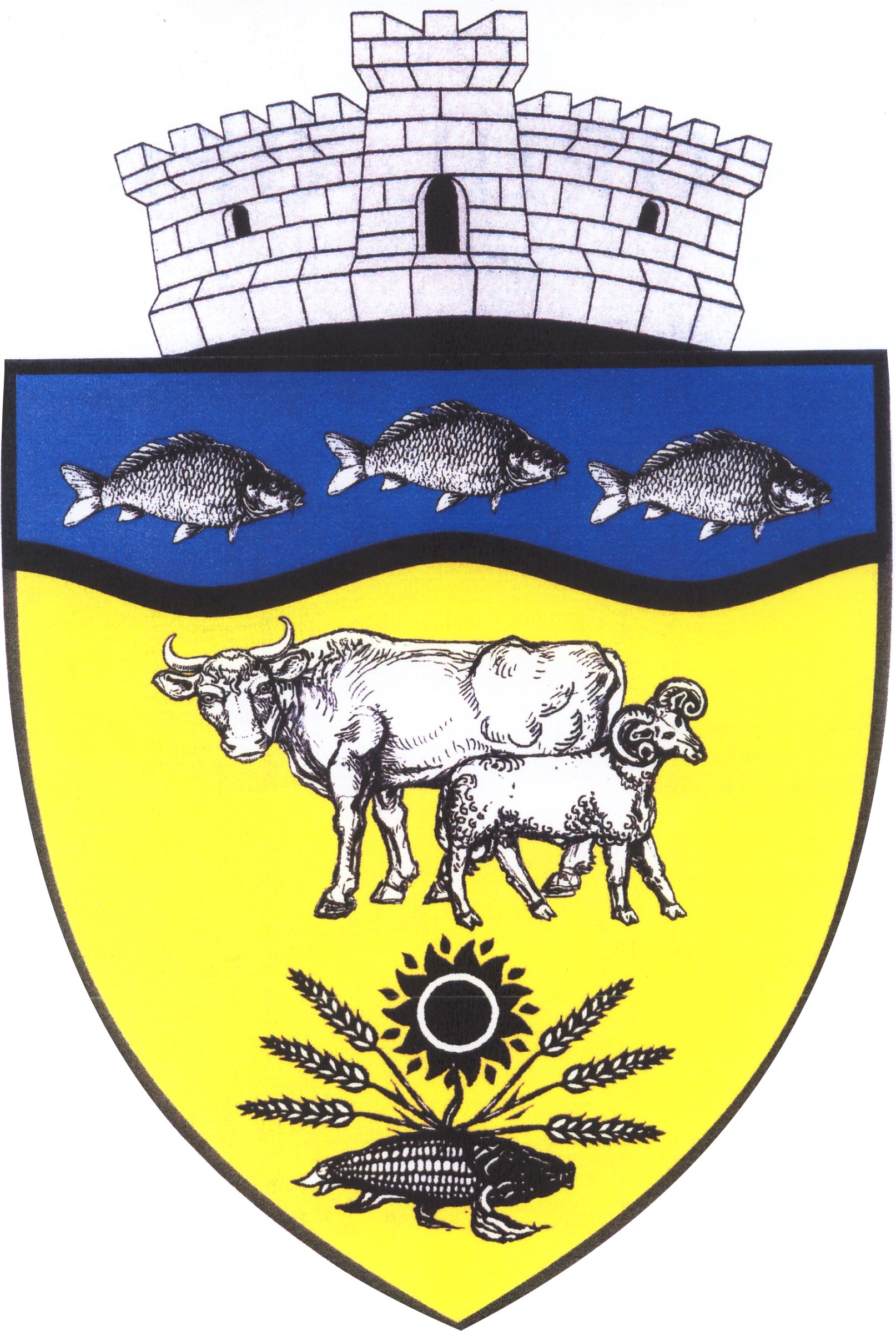 ROMÂNIAJUDEŢUL DOLJCOMUNA BISTRETCONSILIUL LOCAL BISTRETTel :0251/355011;Fax:0251/355550 ; e-mail : primariabistret@gmail.com; www.primariabistret.roROMÂNIAJUDEŢUL DOLJCOMUNA BISTRETCONSILIUL LOCAL BISTRETTel :0251/355011;Fax:0251/355550 ; e-mail : primariabistret@gmail.com; www.primariabistret.ro